	Anexă la Hotărârea Curții de Conturi nr.40 din 28 iulie 2020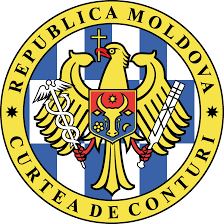 CURTEA DE CONTURI A REPUBLICII MOLDOVARAPORTUL auditului performanței privind activitatea Directoratului Liniei de Credit, în care Ministerul Finanțelor are calitatea de fondatorLISTA ACRONIMELORGLOSARSINTEZADirectoratul Liniei de Credit este o instituție publică, care dispune de autonomie administrativă și financiară și care a fost fondată de Ministerul Finanțelor în scopul implementării proiectelor investiționale ale Băncii Mondiale și ale altor organizații financiare internaționale, prin efectuarea recreditării, administrării, evidenței și monitorizării resurselor acestor proiecte pentru dezvoltarea întreprinderilor mici și mijlocii. Întreprinderile viabile din sectorul privat sunt recreditate de către DLC din fondurile împrumuturilor de stat externe prin intermediul IFP, care își asumă toate riscurile de credit.Hotărârea Guvernului nr.953 din 07.09.2001 prevede că mijloacele financiare pentru întreținerea DLC se formează din dobânda adăugată la sub-împrumuturile acordate IFP, donațiile donatorilor străini și autohtoni, precum și din alte surse legale. Rezultatul activității DLC nu este impozitat, astfel valoarea profitului trece în componența fondului de autofinanțare. Pe parcursul anilor 2015-2019, volumul fondului de autofinanțare s-a majorat de 1,5 ori, constituind în anul 2019 – 78,6 mil. lei. Conducerea DLC a decis plasarea acestora în conturi de depozit la bănci comerciale, ceea ce a dus la încasarea în anul 2019 a unei dobânzi aferente depozitelor bancare în sumă de 2,48 mil. lei. Deși DLC dispune de autonomie administrativă și financiară, plasarea mijloacelor fondului de autofinanțare în depozite bancare urma a fi coordonată cu fondatorul sau Consiliul DLC, care, de fapt, nu a fost efectuată în direct, ci adusă la cunoștință indirect, prin includerea în buget a poziției de venituri obținute din dobânda la conturile curente și de depozit, prin prezentarea Rapoartelor anuale, inclusiv de executare a veniturilor și cheltuielilor, și a Rapoartelor de audit extern asupra situațiilor financiare.Bugetul anual al DLC este coordonat cu Consiliul DLC și se aprobă de către ministrul Finanțelor. Bugetul pentru anul 2019 a fost aprobat în mărime de 7,7 mil. lei la venituri și de 5,0 mil. lei la cheltuieli, fiind executat în mărime de 9,8 mil. lei la venituri (127,3%) și de 4,2 mil. lei la cheltuieli (84,0%). Din volumul total al cheltuielilor, partea cea mai semnificativă (3,38 mil. lei, sau circa 80%) a fost îndreptată spre achitarea plăților salariale pentru 8 angajați ai DLC. Se denotă lipsa criteriilor de stabilire a cuantumului salariilor de funcție pentru angajați, deoarece DLC nu se regăsește în cadrul legal privind retribuirea muncii al RM.La situația din 31.12.2019, DLC avea în gestiune 21 Linii de credit și Proiecte finanțate din împrumuturi externe, inclusiv era responsabil de evidența și calcularea dobânzii pentru împrumuturile acordate direct de către MF beneficiarilor finali pentru procurarea strugurilor și operațiuni de leasing în cadrul proiectului Filiera Vinului.Pe parcursul anului 2019, la operațiunile de intermediere financiară în cadrul Liniilor de credit au participat 14 IFP. S-a stabilit că DLC nu a raportat datorii expirate ale IFP, cu excepția datoriei în sumă de 1,43 mil. lei a BC „Investprivatbank” SA, care se află în proces de lichidare și asupra căreia se identifică riscul de nerecuperare.La lansarea finanțării și implementării unei Linii de credit noi, Consiliul DLC aprobă formula de calcul a ratei dobânzii de recreditare a IFP. Pe parcursul anului 2019 se denotă o tendință pozitivă de reducere a ratelor de dobândă stabilite de DLC pentru sub-împrumuturile recreditate în           dol. SUA, euro și lei, însă în perioada 2015-2019, ratele dobânzii au variat semnificativ. Asupra modificării acestora au influențat un șir de factori, inclusiv modificarea formulei de calcul a ratelor din 15 martie 2018, când Consiliul DLC a aprobat formula nouă bazată pe ratele medii ponderate ale bonurilor de trezorerie cu circulație de 182 de zile. Ca rezultat, pe măsura creșterii ratelor pentru VMS, s-au majorat și ratele de recreditare stabilite pentru IFP, astfel devenind neatractive și mai scumpe decât alte resurse ale pieței financiare locale. Restabilirea formulei vechi bazate pe media inflației a avut loc în baza deciziei Consiliului DLC din 11 februarie 2019.Modificările ratelor de dobândă au influențat și asupra numărului beneficiarilor finali de sub-împrumuturi. Astfel, deși numărul Proiectelor investiționale și a Liniilor de credit gestionate de DLC a crescut de la 17 gestionate în 2015 la 21 în 2019, numărul beneficiarilor de surse recreditate pe parcursul anilor 2015-2019 s-a micșorat cu circa 45%. Un alt factor care a influențat reducerea numărului de sub-proiecte a fost stoparea temporară a recreditării în lei și recreditarea doar în valută străină, decizie aprobată de Consiliul DLC la 29 septembrie 2016, pentru evitarea riscului de schimb valutar. Reluarea recreditării IFP în lei în toate Liniile de credit disponibile a fost permisă începând cu 20 martie 2018.Conform Regulamentului DLC, una dintre funcțiile principale ale acestuia este gestiunea cotidiană a Liniilor de credit și asigurarea accesului intermediarilor la resursele ei pentru creditarea ulterioară, inclusiv creditarea secundară. Recreditarea din mijloacele circulante ale DLC constituie circa 60% din volumul total al mijloacelor recreditare.În cadrul procesului de recreditare, inclusiv datorită recreditării secundare, de către DLC: (i) au fost acoperite la timp toate solicitările MF de plată a părții principale și a dobânzilor datorate creditorilor externi în sumă totală echivalentă cu circa 883,6 mil. lei; (ii) au fost transferate către MF mijloace financiare în sumă de 130,6 mil. lei pentru fondul de risc (care până în anul 2017 era format și gestionat de MF); (iii) au fost acumulate rezerve pentru acoperirea riscurilor legate de operațiunile de recreditare, inclusiv de schimb valutar, în sumă de 39,86 mil. lei (din anul 2017 fondul de risc este format și gestionat de către DLC); (iv) a fost acumulat fondul de autofinanțare a DLC în mărime de 78,6 mil. lei; (v) au fost formate fonduri libere pentru asimilare în componentele Liniilor de credit recreditate prin IFP în volum echivalent cu 966,4 mil. lei; (vi) a fost implementat și finanțat proiectul investițional nou „Programul național de abilitare economică a tinerilor”, menit să promoveze și să încurajeze tinerii antreprenori; (vii) a fost implementat un proiect nou, „Facilitatea de Creditare pentru Tineri”, în scopul acordării sprijinului suplimentar tinerilor prin reducerea cu 2% a dobânzilor la creditele investiționale contractate în cadrul Liniilor de credit administrate de DLC prin IFP.În anul 2019, Consiliul DLC a aprobat transferul către MF a unei sume totale de 1 900,0 mil. lei din mijloacele circulante acumulate de către DLC, în vederea achitării unor plăți prioritare de către MF. Mijloacele au fost contractate pe o perioadă nedeterminată. Suma contractată a fost transferată în tranșe, în funcție de solicitările primite de la MF. Rambursarea mijloacelor s-a efectuat la fel în tranșe, în decurs de 7-21 de zile după contractare.O situație dificilă cu care se confruntă DLC în exercitarea funcțiilor de gestionare a proiectelor și Liniilor de credit este colectarea plăților de la entitățile vitivinicole recreditate în direct de către MF în cadrul Programului de restructurare a sectorului vitivinicol și transmise la deservire DLC. Astfel, 10 din 16 beneficiari ai recreditării au depășit graficul de achitare a sumelor principale și a dobânzilor, de la 9 până la 810 zile, ceea ce a determinat formarea unor datorii cu termen de achitare expirat în sumă de 0,6 mil. euro. Totodată, mijloacele încasate de către Trezoreria de Stat din debitarea forțată a beneficiarilor cu datorii expirate nu sunt transferate îndată către DLC, ci reținute în conturile trezoreriale de la o zi până la 357 de zile.În 2020, DLC a fost supus procesului de restructurare. Astfel, în baza Hotărârii Guvernului nr.338 din 03.06.2020, a fost aprobată modificarea denumirii  Instituției Publice „Directoratul Liniei de Credit” în Instituția Publică „Oficiul de Gestionare a Programelor de Asistență Externă” și statutul instituției. Conform statutului nou aprobat, OGPAE va deține competențe atât în procesul de recreditare și administrare a resurselor Liniilor de credit investiționale, cât și funcții vaste în programele de cooperare transfrontalieră și transnațională.PREZENTAREA GENERALĂDirectoratul Liniei de Credit este o instituție publică în care Ministerul Finanțelor are calitatea de fondator, fiind responsabil de recreditarea, administrarea și monitorizarea resurselor proiectelor investiționale finanțate din fondurile împrumuturilor externe de stat, acordate de Instituțiile Financiare Internaționale pentru dezvoltarea sectorului privat. În anul 2020, DLC a fost restructurat în Instituția Publică „Oficiul de Gestionare a Programelor de Asistență Externă” în baza Hotărârii Guvernului nr.338 din 03.06.2020, ceea ce a dus la atribuirea acestuia și a altor sarcini și responsabilități. Deoarece misiunea de audit s-a axat pe activitatea DLC exercitată în anul 2019, sau până la restructurare, în prezentul Raport de audit va fi utilizată denumirea instituției ca DLC și vor fi descrise funcțiile exercitate în baza cadrului legal valabil anului de gestiune auditat.DLC își exercită atribuțiile în baza legislației naționale, Acordurilor de împrumut, Regulamentului DLC, aprobat prin Hotărârea Guvernului nr.953 din 07.09.2001, și instrucțiunilor sale. Funcțiile principale ale DLC sunt: a) selectarea și desemnarea băncilor comerciale și altor instituții financiare ca IFP la derularea proiectelor și monitorizarea continuă a stării financiare și a dreptului lor la intermedierea resurselor liniilor de credit în conformitate cu cerințele stabilite; b) elaborarea și îndeplinirea regulamentelor și instrucțiunilor privind utilizarea resurselor liniilor de credit; c) gestiunea cotidiană a liniilor de credit și asigurarea accesului IFP la resursele ei pentru creditarea ulterioară, inclusiv creditarea secundară; d) supravegherea îndeplinirii de către IFP a condițiilor acordurilor de împrumut subsidiar de recreditare a fondurilor, îndrumarelor liniilor de credit respective; e) gestiunea ajutorului tehnic alocat.Contabilitatea în cadrul DLC este organizată și divizată după următoarele genuri principale de activitate și operațiuni: (i) activitatea operațională aferentă faptelor economice de întreținere a DLC, bazate pe autonomia administrativă și financiară a DLC, care se efectuează în baza bugetului anual al DLC; (ii) activitatea de administrare și recreditare a împrumuturilor externe directe ale Proiectelor investiționale pentru dezvoltare, alocate de MF prin Unitățile speciale de implementare și preluate la deservire de către DLC, precum și activitatea de continuare a recreditării mijloacelor circulante acumulate în Liniile de credit (revolving).Cheltuielile privind activitatea operațională au constituit 4,2 mil. lei, sau 83,7% din suma cheltuielilor aprobată în bugetul de venituri și cheltuieli pentru anul 2019. În structura acestora, ponderea majoră de circa 80% este deținută de cheltuielile privind remunerarea personalului DLC, fiind urmate de cheltuielile ce țin de arenda spațiului de lucru și cheltuielile de acomodare (7,9%), reînnoirea bazei tehnice (3,9%) etc.Fondul de autofinanțare al DLC, care este rezerva financiară pentru întreținerea operațională a DLC, se formează ca diferența pozitivă între veniturile și cheltuielile instituției și constituia 78,61 mil. lei, la situația din 31.12.2019.În anul bugetar supus auditării, din fondul Liniilor de credit și al Proiectelor investiționale gestionate de către DLC au fost recreditați 472 beneficiari de sub-proiecte, în sumă totală echivalentă cu 655,68 mil. lei. De la începutul activității DLC au fost recreditate 11 822 de sub-proiecte în sumă totală echivalentă cu 10 045,6 mil. lei. Ponderea majoră de 58,0% din totalul sub-împrumuturilor recreditate de către DLC a fost direcționată la finanțarea întreprinderilor și activităților în domeniul agriculturii. La operațiunile de intermediere financiară în cadrul a 21 de Proiecte și Linii de credit gestionate de către DLC în prezent participă 14 IFP. Rambursările efectuate de IFP către DLC pe parcursul anului 2019 au constituit 633,55 mil. lei și s-au efectuat conform graficelor stabilite, astfel nefiind înregistrate datorii noi cu termen de achitare expirat. Rambursările totale efectuate de IFP de la începutul procesului de recreditare au însumat echivalentul a 7 955,28 mil. lei, totodată fiind înregistrată datoria cu termen de achitare expirat în sumă de 1,4 mil. lei la BC „Investprivatbank” SA, care se află în proces de lichidare. Informația detaliată pe fiecare Linie de credit privind sumele recreditate și soldurile datoriilor înregistrate se prezintă în Anexa nr. 3 la prezentul Raport de audit.Soldul datoriei pentru sub-împrumuturile recreditate, la situația din 31.12.2019, constituia                 2 090,36 mil. lei (inclusiv soldul sumei principale de 2 089,71 mil. lei, dobânda și penalitățile expirate – de 0,65 mil. lei), fiind format din soldul a 2 631 de sub-proiecte recreditate care sunt în proces de implementare. Datorii expirate sunt înregistrate în cadrul recreditării BC „Investprivatbank” SA din contul Programului Național de Abilitare Economică a Tinerilor (PNAET), în sumă de 1,4 mil. lei, și a beneficiarilor recreditați în direct de către MF din cadrul Componentei „Struguri” a Proiectului Filiera Vinului, în sumă de 592,13 mii euro. Fondurile disponibile pentru recreditarea sectorului real prin intermediul IFP constituie echivalentul a 1 946,56 mil. lei, care sunt păstrate în conturile Liniilor de credit deschise la BNM. Informația detaliată se prezintă în Anexa nr. 4 la prezentul Raport de audit. De asemenea, în conturile Liniilor de credit deservite de BNM sunt păstrate și rezervele DLC formate pentru acoperirea riscurilor legate de operațiunile de recreditare și schimb valutar. La situația din 31.12.2019, acestea constituiau 39,86 mil. lei, sau cu 5,76 mil. lei mai mult față de aceeași perioadă a anului precedent.Pentru asigurarea deservirii datoriei externe, DLC, pe parcursul anului 2019, a transferat și rambursat către MF 142,39 mil. lei. Valoarea totală a transferurilor efectuate către MF pe parcursul activității DLC constituie echivalentul a 1 157,0 mil. lei, inclusiv pentru rambursarea sumelor datorate către creditorii externi – 1 026,4 mil. lei, și 130,6 mil. lei – pentru formarea fondului de risc, care până în anul 2017 a fost gestionat de către MF.SFERA ȘI ABORDAREA DE AUDITÎn contextul importanței funcțiilor delegate DLC în vederea gestionării și monitorizării Liniilor de credit finanțate din împrumuturi externe, Curtea de Conturi a dispus efectuarea unui audit al performanței activității Instituției Publice „Directoratul Liniei de Credit”. Auditul a avut drept scop evaluarea performanțelor atinse de către Directoratul Liniei de Credit în administrarea Liniilor de credit și a Proiectelor transmise în gestionare de către Ministerul Finanțelor. Obiectivul general al auditului a constat în evaluarea performanței activității DLC, în care Ministerul Finanțelor are calitatea de fondator, prin prisma atribuțiilor care îi revin.În scopul atingerii obiectivului general, auditul public extern a stabilit următoarele obiective specifice:Obiectivul specific I. Evaluarea economicității activităților operaționale ale DLC în corespundere cu principiile și practicile administrative rezonabile;Obiectivul specific II. Evaluarea eficienței gestionării și monitorizării proiectelor investiționale și a Liniilor de credit care au fost încredințate DLC. Auditul a evaluat modul de gestionare și gradul de implementare a Liniilor de credit și a Proiectelor investiționale administrate de DLC pentru perioada 2015-2019 prin prisma: rezultatelor obținute; mecanismului de monitorizare și coordonare; nivelului de finanțare și realizare a acțiunilor; utilizării eficiente și eficace a mijloacelor alocate, precum și prin acțiunile întreprinse de către instituțiile responsabile. În acest sens, echipa de audit a examinat probele de natură analitică și documentară.Abordarea de audit a fost una combinată (mixtă), axată atât pe probleme de identificare și analiză a deficiențelor cu impact asupra activității DLC, cât și pe rezultate, în contextul analizei performanțelor obținute în mod eficient și eficace, ca urmare a analizei acțiunilor/obiectivelor planificate și rezultatelor obținute, punându-se accent pe măsurile întreprinse de către factorii decizionali/responsabili de activitatea DLC. Domeniul de aplicare și metodologia de audit sunt prezentate în Anexa nr. 1 la prezentul Raport de audit.CONSTATĂRIObiectivul specific I. Evaluarea economicității activităților operaționale ale DLC în corespundere cu principiile și practicile administrative rezonabileActivitatea operațională aferentă faptelor economice de întreținere a DLC se bazează pe autonomia administrativă și financiară a DLC și se efectuează în baza bugetului anual.Conform Hotărârii Guvernului nr.953 din 07.09.2001, mijloacele financiare pentru activitatea operațională a DLC se formează din dobânda adăugată la sub-împrumuturile acordate IFP, donațiile donatorilor străini și autohtoni și din alte surse legale.Resursele DLC se acumulează în fondul de autofinanțare a DLC și se utilizează în conformitate cu bugetul anual, care este coordonat cu Consiliul DLC și aprobat de ministrul Finanțelor. Mijloacele neutilizate pe parcursul anului în curs se raportează pentru anul viitor, pentru a fi utilizate conform bugetului aprobat pentru anul respectiv.După încetarea activității DLC, toate mijloacele de pe conturile acestuia și patrimoniul din proprietatea lui vor trece în posesia MF.Cheltuielile ce țin de activitatea operațională a DLC s-au încadrat în bugetul aprobat pentru anul 2019 Conform Regulamentului său, DLC este o instituție publică care dispune de autonomie administrativă și financiară. În baza Politicilor contabile aprobate, contabilitatea se ține în baza sistemului contabil în partidă dublă, în conformitate cu Legea contabilității și raportării financiare nr.287 din 15.12.2017, Standardele Naționale de Contabilitate, Planul general de conturi contabile, actele legislative în vigoare aferente evidenței contabile. Elementele contabile se înregistrează în baza contabilității de angajamente, cu prezentarea situațiilor financiare complete.Deși DLC are statut de instituție publică fondată de MF, în baza art.6 din Legea bugetului de stat pentru anul 2019, mijloacele DLC nu se gestionează prin Contul Unic Trezorerial al MF, chiar dacă acestea provin din sursele de finanțare externă în baza Acordurilor de împrumut.Notă: În urma restructurării, Instituția Publică „Oficiul de Gestionare a Programelor de Asistență Externă” urmează să asigure transferarea soldurilor mijloacelor financiare din conturile bancare deschise la prestatorii de servicii de plată în conturile deschise în Contul Unic Trezorerial al MF și să utilizeze în activitatea sa aceste conturi. Potrivit informației DLC, transferarea soldurilor de mijloace aferente liniilor de credit gestionate de DLC și deservite la BNM a fost executată la 15.07.2020 în conturile deschise la MF (Trezoreria Chișinău).Valoarea activelor și pasivelor înregistrate la situația din 31.12.2019 a constituit 3,95 mlrd. lei, sau cu 0,17 mlrd. lei mai mult față de valoarea anului precedent. Informația detaliată se prezintă în Anexa nr. 2 din prezentul Raport de audit.Structura activelor DLC include: (i) soldurile conturilor bancare ale liniilor de credit și conturilor operaționale ale DLC (2 010,72 mil. lei, sau 50,9%); (ii) împrumuturile acordate pe termen lung beneficiarilor recreditării din resursele directe și din resursele de refinanțare (1 870,40 mil. lei, sau 47,3%); (iii) valoarea fondului de autofinanțare plasat în depozite bancare (53,64 mil. lei, sau 1,3%); (iv) creanțele curente aferente activității de recreditare și activității operaționale a DLC (17,18 mil. lei, sau 0,4%); (v) alte elemente de activ (0,52 mil. lei, sau 0,1%).Pasivele DLC sunt formate din: (i) datoriile pe termen lung (datoriile aferente sumelor principale recreditate din resurse directe și din resurse de refinanțare, diferența dobânzilor calculate, fondul de risc acumulat etc.) – 3 873,33 mil. lei, sau 98,0%; (ii) capitalul propriu al DLC sau fondul de autofinanțare – 78,61 mil. lei, sau 1,99%; (iii) datorii curente – 0,52 mil. lei, sau 0,01%.Conform Regulamentului DLC, mijloacele financiare pentru activitatea operațională se formează din dobânda adăugată la sub-împrumuturile acordate IFP, donațiile donatorilor străini și autohtoni și alte surse legale. Resursele DLC se acumulează în conturile curente deschise/deservite în instituții financiare, care se utilizează în conformitate cu bugetul anual aprobat de ministrul Finanțelor și coordonat cu Consiliul DLC.Verificările auditului au stabilit că, atât în anul 2019, cât și pe parcursul anilor precedenți, mijloacele financiare ale DLC au fost formate din contul dobânzii adăugate la sub-împrumuturile acordate IFP. În acest scop, Consiliul DLC, pentru cheltuielile operaționale ale DLC, a aprobat pentru anul 2019 o marjă de 0,3% inclusă suplimentar în costurile resurselor pentru toate Liniile de credit și Proiectele administrate și percepută de la utilizatori, comparativ cu opțiunea care regulamentar ar putea constitui cel puțin 0,85% din sumele alocate.Conducerea DLC a menționat că această rată a fost aprobată de Consiliul DLC încă din anul 2014 pentru toate liniile de credit, ținând cont de recomandările Guvernului în scopul diminuării dobânzilor la creditele refinanțate sectorului real și acordării pe termen lung a fondurilor mai ieftine către beneficiarii finali de sub-împrumuturi. Pe parcursul anilor 2015-2019, volumul fondului de autofinanțare s-a majorat de 1,5 ori, atingând în anul 2019 volumul de 78,61 mil. lei. În vederea capitalizării și majorării fondului de mijloace financiare acumulat, conducerea DLC a decis plasarea parțială a acestor mijloace în conturi de depozit la bănci comerciale. Auditul nu a identificat criterii ce urmau a fi îndeplinite în vederea comunicării acestei decizii către MF, în calitate de fondator, și către Consiliul DLC. Astfel, s-a stabilit că această acțiune nu a fost coordonată direct cu MF și cu Consiliul DLC, ci adusă la cunoștință indirect, prin includerea în buget a poziției de venituri obținute din dobânda la conturile curente și de depozit, prin prezentarea Rapoartelor anuale, inclusiv de executare a veniturilor și cheltuielilor, și a Rapoartelor de audit extern asupra situațiilor financiare.La situația din 31.12.2019, mijloacele fondului de autofinanțare, în sumă de 53,6 mil. lei, au fost plasate în 5 conturi de depozite la bănci comerciale. În anul 2019, suma dobânzilor aferente depozitelor bancare în care au fost plasate mijloacele fondului de autofinanțare au constituit 2,48 mil. lei, iar în perioada 2015-2019 au fost încasate dobânzi de circa 16,8 mil. lei. Informația privind volumul fondului de autofinanțare și plasarea acestuia în depozite bancare se prezintă în Tabelul nr. 1.Tabelul nr. 1, mil. leiSursa: Situațiile financiare ale DLC pentru anii 2015-2019; Informația DLC privind depozitele DLC plasate la băncile comerciale.Bugetul anual al DLC este coordonat cu Consiliul DLC și se aprobă de către ministrul Finanțelor. Bugetul pentru anul 2019 a fost aprobat în mărime de 7,7 mil. lei la venituri și 5,0 mil. lei la cheltuieli, fiind, comparativ cu anul precedent, mai mic cu 2,0 mil. lei la venituri și cu 0,07 mil. lei mai mare la cheltuieli. Executarea efectivă a bugetului în anul 2019 a constituit 9,8 mil. lei la venituri (128,0%) și 4,2 mil. lei la cheltuieli (83,7%). Informația privind executarea bugetului la venituri și cheltuieli pentru anul 2019 se prezintă în Tabelul nr. 2. Tabelul nr. 2, mii leiSursa: Bugetul de venituri și cheltuieli al DLC pentru anul 2019; Informația DLC privind evidența analitică a veniturilor în anul 2019; Informația DLC privind executarea devizului de cheltuieli pentru anul 2019.Veniturile DLC se formează în baza condițiilor contractuale din comisioanele DLC în formă de marjă de dobândă adăugată la operațiunile de recreditare achitată de IFP, din dobânzile la depozitele bancare, precum și din diferența de curs favorabilă aferentă activității operaționale a DLC. Astfel, în anul 2019, DLC a încasat venituri totale în sumă de 9,84 mil. lei, inclusiv venituri din marjă la rata dobânzii în sumă de 7,35 mil. lei și venituri din dobânzile la depozite – de 2,48 mil. lei.În structura cheltuielilor DLC, ponderea majoră este deținută de cheltuielile privind remunerarea personalului DLC – 3 383,49 mii lei (80,2%), fiind urmată de cheltuielile ce țin de arenda spațiului de lucru și cheltuielile de acomodare – 334,08 mii lei (7,9%), reînnoirea bazei tehnice – 162,91 mii lei (3,9%), servicii de audit – 110,43 mii lei (2,6%), cheltuieli de instruire – 104,34 mii lei (2,5%) etc.Evoluția cheltuielilor executate în anii 2015-2019 nu denotă variații semnificative, ponderea majoră în totalul cheltuielilor revenind fondului de remunerare a muncii. Informația detaliată se prezintă în Figura nr. 1.Figura nr. 1Sursa: Informația DLC privind executarea devizului de cheltuieli pentru anii 2015-2019.Se menționează că echipa de audit a supus verificării corectitudinea efectuării și înregistrării cheltuielilor ce țin de remunerarea muncii, arenda spațiului de lucru și cheltuielile de acomodare, cheltuielile privind reînnoirea bazei tehnice de lucru și cheltuielile pentru servicii de audit. Ponderea cheltuielilor analizate constituie circa 95% din volumul total al cheltuielilor executate de către DLC în anul 2019. Astfel, ca rezultat al aplicării procedurilor de audit, s-au constatat următoarele:referitor la cheltuielile pentru remunerarea muncii, se menționează că auditul nu a putut determina criteriile de stabilire a cuantumului salariilor de funcție pentru angajați, din cauza faptului că DLC nu se regăsește nici în cadrul legal privind retribuirea muncii în sistemul bugetar, nici în cadrul legal privind salarizarea angajaților din unitățile cu autonomie financiară. Notă: În cadrul comunicării cu DLC, a fost adus la cunoștință faptul că, în urma restructurării DLC în Instituția Publică „Oficiul de Gestionare a Programelor de Asistență Externă”, stabilirea salariilor pentru angajați se va efectua în baza Hotărârii Guvernului nr.743 din 11.06.2002.Personalul din cadrul DLC activează în baza contractului individual de muncă, în care sunt stabilite sarcinile principale de funcție și condițiile de salarizare. La angajarea personalului, candidatul selectat trebuie să fie aprobat de către MF. Salariul lunar brut pentru unitățile de personal aprobate este stabilit prin Schema personalului scriptic, care se aprobă de ministrul Finanțelor și constituie parte componentă a Bugetului anual de venituri și cheltuieli. Salariul lunar este stabilit în euro, dar se achită în echivalentul în lei, în baza ratei de schimb stabilite de BNM la ziua efectuării calculului, a tabelelor de pontaj și a calculelor efectuate de contabilul principal. Remunerarea lunară include toate cheltuielile și impozitele conform legislației în vigoare, care se achită de către salariat în modul stabilit.Salariile de funcție ale angajaților DLC nu s-au modificat din anul 2016 și constituie în medie 1,2 mii euro, variind de la 2,0 mii euro la șeful DLC până la 0,7 mii euro la contabilul superior. Conform Schemei organizaționale a DLC, pentru anul 2019 au fost aprobate 10 unități de personal, pe parcursul anului activând efectiv 8 angajați. Reieșind din reconcilierile și verificările comparative efectuate referitor la respectarea calculării salariului cu datele Schemei personalului scriptic, precum și la analiza tuturor documentelor confirmative corespunzătoare pentru eșantioanele selectate, auditul a stabilit corectitudinea calculării și achitării salariului angajaților din cadrul DLC. Totodată, s-a constatat că, pe parcursul perioadei analizate, nu au fost efectuate plăți către membrii Consiliului DLC;în ceea ce ține de alte cheltuieli operaționale analizate de către audit, se menționează că, la contractarea bunurilor sau serviciilor necesare activității DLC, acesta se conduce de prevederile cadrului legal privind achizițiile publice în RM, cu aplicarea procedurilor de achiziție corespunzătoare. Verificările auditului au stabilit corectitudinea contractării, înregistrării și raportării cheltuielilor ce țin de activitatea operațională a DLC pe parcursul anului 2019.Pentru evidența contabilă (inclusiv înregistrarea și raportarea veniturilor și cheltuielilor), se folosesc registrele contabile electronice în formatul Microsoft Excel. În prezent se implementează și se ajustează la cerințele și necesitățile evidenței contabile ale DLC, sistemul 1C: Contabilitatea 8. Obiectivul specific II. Evaluarea eficienței gestionării și monitorizării proiectelor investiționale și a Liniilor de credit care au fost încredințate DLCDirectoratul Liniei de Credit este o instituție publică în care Ministerul Finanțelor are calitatea de fondator, fiind format prin reorganizare în scopul administrării resurselor organizațiilor financiare internaționale sau a creditelor externe care sunt parte componentă a datoriei de stat externe, precum și în vederea colectării datoriilor și rambursării creditelor acordate pentru dezvoltarea întreprinderilor mici și mijlocii, recreditării resurselor acumulate pentru finanțarea noilor proiecte viabile, inclusiv monitorizarea băncilor intermediare locale și asigurarea evidenței tranzacțiilor legate de Liniile de credit. Astfel, sarcinile principale ale DLC sunt: (i) administrarea resurselor Liniei de Credit a Primului Proiect de Dezvoltare a Sectorului Privat în conformitate cu Acordul de Împrumut între Republica Moldova și Banca Mondială, precum și cu alte proiecte finanțate de organizații financiare internaționale; (ii) continuarea operațiunilor de recreditare a fondurilor pentru noi sub-proiecte viabile; (iii) evidența tranzacțiilor legate de liniile de credit; (iv) colectarea plăților de achitare a sub-împrumuturilor băncilor intermediare locale, pentru a fi rambursate organizațiilor financiare internaționale; (v) acordarea concursului la dezvoltarea și implementarea noilor proiecte ale organizațiilor financiare internaționale de fonduri rambursabile; (vi) monitorizarea eligibilității IFP.În scopul recreditării mijloacelor Liniei de credit beneficiarilor finali, MF încheie Acorduri de recreditare cu IFP acreditate de MF/DLC/Creditorul extern pentru participare la Linia de credit în calitate de intermediari financiari eligibili. Ratele DLC pentru IFP nu vor fi mai joase decât rata dobânzii și comisioanele plătite de către MF în favoarea Creditorului extern, plus o marjă operațională și de riscuri de recreditare. Suma principală totală recreditată IFP va fi egală cu suma sub-împrumuturilor acordate de către IFP beneficiarilor finali, care au fost finanțați din resursele Liniei de credit. Valuta recreditată către IFP va fi aceeași ca și valuta sub-împrumuturilor acordate de IFP beneficiarilor finali. Totodată, rambursările vor fi în aceeași valută în care sub-împrumuturile au fost debursate. Beneficiarii finali prezintă către IFP cereri de finanțare a sub-proiectelor lor, care își asumă toate riscurile de creditare, prin analiza creditară și aprobarea sub-proiectelor. Selectarea și evaluarea sub-proiectelor eligibile ține de responsabilitatea IFP, dar este necesară și o aprobare suplimentară din partea DLC. După aprobarea sub-proiectului de către DLC, IFP poate să deburseze fondurile respective. După obținerea finanțării, IFP va confirma imediat în scris DLC data de creditare a conturilor IFP și sumele primite. Ratele dobânzii, marjele la dobândă, comisioanele aplicabile finanțării se examinează și se ajustează de către Consiliul DLC. DLC informează IFP despre modificările survenite imediat după stabilirea acestora. IFP urmează să efectueze toate plățile de deservire a sub-împrumutului către DLC indiferent de rambursările parvenite la IFP de la beneficiari. Pentru evidența împrumuturilor recreditate, cu distribuirea pe linii de credit și IFP debitoare, urmărirea respectării plăților de către IFP conform graficelor de rambursare pentru fiecare sub-proiect, calculul dobânzilor și generarea rapoartelor privind finanțarea IFP, se folosește Sistemul Informațional EVIDA, care a fost elaborat inițial în cadrul Corporației de Finanțare Rurală. Pentru automatizarea evidenței împrumuturilor recreditate, în prezent se implementează și se ajustează la cerințele DLC sistemul 1C: Contabilitatea 8. Sub-împrumuturile acordate în cadrul Liniei de credit sunt supuse examinării și monitorizării post-debursare. Dacă este necesar, MF/DLC/creditorul extern poate trimite reprezentanții săi în orice moment pentru a efectua o revizuire pe loc, în scopul verificării dacă implementarea sub-împrumutului finanțat este în conformitate cu Acordul de recreditare, cu termenele și condițiile pentru sub-împrumuturi.Ulterior, în baza plăților încasate de la IFP, DLC efectuează transferurile de mijloace necesare MF pentru acoperirea cheltuielilor privind sumele principale și dobânzile datorate creditorilor externi.Evaluarea și monitorizarea continuă a IFP selectate pentru intermedierea Proiectelor permite întreprinderea măsurilor prompte de către DLC în vederea neadmiterii formării datoriilor cu termen de achitare expirat Una dintre funcțiile principale ale DLC este selectarea și desemnarea băncilor comerciale și altor instituții financiare ca IFP la derularea proiectelor și monitorizarea continuă a stării financiare și a dreptului lor la intermedierea resurselor liniilor de credit în conformitate cu cerințele stabilite. Astfel, în vederea îndeplinirii funcțiilor stabilite, precum și în scopul dirijării riscurilor și informării MF, Consiliului DLC și creditorilor externi referitor la riscurile legate de recreditarea împrumuturilor de stat externe prin intermediul IFP, conform acordurilor de împrumut subsidiar încheiate cu IFP, DLC efectuează monitorizarea permanentă a acestora, precum și verificarea corespunderii criteriilor de eligibilitate stabilite în baza cerințelor creditorilor externi pentru fiecare Proiect investițional. Pentru aceasta, DLC solicită, lunar și trimestrial, un șir de rapoarte și date de la IFP (Bilanțul, contul de profit și pierderi, raportul privind depozitele, raportul privind lichiditatea, raportul privind acționarii băncii etc.). Acestea cuprind informații contabile ale IFP, precum și unele rapoarte prezentate BNM întocmite în baza Instrucțiunii cu privire la modul de întocmire și prezentare de către bănci a rapoartelor în scopuri prudențiale. De asemenea, anual se solicită de la IFP prezentarea Raportului auditului situațiilor financiare. Totodată, în baza Legii cu privire la datoria publică, garanțiile de stat și recreditarea de stat nr.419-XVI din 22.12.2006, precum și a Acordului nr.1 cu privire la Agentul fiscal, încheiat între MF, BNM și DLC, se solicită prezentarea lunară de către BNM a unor rapoarte și date privind băncile autorizate (soldul total al datoriei la creditele primite de bănci de la BNM, fondurile proprii ale băncilor, veniturile din dobânzi ale băncilor, lichiditatea băncilor etc.). În baza datelor acumulate, DLC întocmește trimestrial Raportul privind evaluarea și monitorizarea IFP, care conține un șir de indicatori și criterii de analiză a băncilor. Ulterior, acesta este adus la cunoștință Consiliului DLC. La situația din 31.12.2019, la operațiunile de intermediere financiară în cadrul liniilor de credit participau 14 IFP. Verificările auditului au stabilit că monitorizarea permanentă de către DLC a situației IFP a dus la neînregistrarea datoriilor expirate ale IFP. Unica excepție reprezintă datoria în sumă de 1,43 mil. lei a BC „Investprivatbank” SA, care se află în proces de lichidare. Potrivit răspunsului BNM la demersul DLC referitor la recuperarea datoriilor BC „Investprivatbank” SA în proces de lichidare, în baza informațiilor/prognozelor prezentate de lichidatorul băncii, „nu se vor dispune de mijloace suficiente pentru a iniția onorarea obligațiunilor față de clasa de creanțe din care face parte și creanța DLC”, adică este prezent riscul nerestituirii.În ultimii ani, ratele de dobândă de recreditare stabilite pentru IFP au variat semnificativ, fiind influențate de mai mulți factoriLa lansarea finanțării și implementării unei Linii de credit noi, Consiliul DLC aprobă formula de calcul a ratei dobânzii de recreditare a IFP, care nu trebuie să fie mai mică decât costurile MF pentru împrumut. Astfel,pentru împrumuturile în dol. SUA sau euro, ratele vor fi variabile, ajustate la fiecare jumătate de an în baza ratelor de referință ale MF/DLC pentru dol. SUA/euro (adică ratele LIBOR și EURIBOR pentru 6 luni) plus o marjă a dobânzii pe recreditare;pentru împrumuturile în lei, rata dobânzii va fi variabilă, ajustată la fiecare jumătate de an în baza ratei de referință MF/DLC, care va fi egală cu: la începutul fiecărui an calendaristic, media dintre rata anuală a inflației prognozate de BNM pentru anul curent și rata reală a inflației pentru anul precedent; în a doua jumătate a anului, inflația reală pentru primele 6 luni ale anului, plus prognoza revizuită pentru cele 6 luni rămase ale anului și plus o marjă a dobânzii pentru recreditare. Totodată, în scopul diminuării ratelor dobânzii de recreditare a fondurilor prin IFP, Consiliul DLC poate ajusta și aplica rata de referință pentru lei pe baza ratei BNM de refinanțare pe termen lung sau altă rată aplicată.Marja dobânzii de recreditare pentru perioada analizată constituie 0,6% și se formează din 0,3% destinate defalcărilor în fondul de risc și 0,3% destinate constituirii fondului de autofinanțare al DLC.Ratele medii ale dobânzilor stabilite de DLC pentru Liniile de credit gestionate se prezintă în Tabelul nr. 3.Tabelul nr. 3, %Sursa: Întocmit de către echipa de audit în baza informației DLC privind ratele medii ale dobânzilor stabilite de DLC pentru Liniile de credit în anii 2015-2019.Datele din tabel denotă o tendință pozitivă de reducere a ratelor de dobândă stabilite de DLC pe parcursul anului 2019 pentru sub-împrumuturile recreditate în dol. SUA, euro și lei. Beneficiarul final însă va avea o povară mai mare și, la contractarea unui sub-împrumut, va achita o rată a dobânzii cu circa 4% mai mare decât rata stabilită de DLC, din cauza dobânzilor și comisioanelor aplicate de IFP eligibile pentru proiectul prin care va fi contractat sub-împrumutul. Astfel, pentru finanțarea sectorului real al economiei, beneficiarul va achita o rată a dobânzii de circa 6,754% pentru un sub-împrumut contractat în dol. SUA, de 5,081% – pentru un sub-împrumut contractat în euro, și de 9,543% – pentru cel în lei. Evoluția ratelor medii de dobândă pentru toate liniile de credit administrate de DLC pe parcursul anilor 2015-2019 este prezentată în Figura nr. 2.Figura nr. 2Sursa: Întocmit de către echipa de audit în baza informației DLC privind ratele medii ale dobânzilor stabilite de DLC pentru Liniile de credit în anii 2015-2019.Datele din figură denotă modificări în aspectul ratelor de dobândă pentru împrumuturile în lei și în dol. SUA, pe când împrumuturile în euro nu au înregistrat modificări esențiale pe parcursul perioadei analizate. Astfel, ratele de dobândă pentru împrumuturile în lei au înregistrat cea mai mare valoare în anul 2017, fiind în medie de 7,78%, în anul 2019 acestea practic au atins nivelul anului 2015, fiind de 5,48%. Se observă și o majorare semnificativă a ratelor de dobândă pentru împrumuturile contractate în dol. SUA, acestea majorându-se față de anul 2015 practic de 2,5 ori.Asupra modificării ratelor de dobândă, înafara excesului de lichidități în sistemul bancar și lipsei cererii de resurse din partea sectorului real, o influență directă a avut schimbarea formulei de calcul a ratelor, care a avut loc la 15 martie 2018. În baza deciziei Consiliului DLC, s-a aprobat modificarea formulei de calcul a ratei de recreditare pentru IFP la împrumuturile acordate în lei, bazată pe ratele medii ponderate stabilite la licitațiile de vânzare a bonurilor de trezorerie de circulație de 182 de zile în 6 săptămâni imediat precedente datei de stabilire a ratei dobânzii. La ședința Consiliului DLC din 11 februarie 2019, conducerea DLC a propus restabilirea formulei de calcul a ratei dobânzii de recreditare bazate pe media inflației, argumentând prin faptul că, pe măsura creșterii ratelor pentru VMS, s-au majorat treptat și ratele de recreditare stabilite pentru IFP în cadrul liniilor de credit, care, începând cu luna septembrie 2018, au devenit neatractive pentru IFP și pentru beneficiarii finali, fiind mai scumpe decât alte resurse ale pieței financiare locale. În consecință, a fost cauzată stoparea treptată a tragerilor noi de împrumuturi de către IFP, cât și rambursarea masivă înainte de termen a împrumuturilor deja acordate. Modificările ratelor de dobândă au influențat și asupra numărului beneficiarilor finali de sub-împrumuturi. Informația privind numărul beneficiarilor recreditați de către DLC pe parcursul anilor 2015-2019 se prezintă în Tabelul nr. 4.Tabelul nr. 4Sursa: Informația DLC privind numărul de proiecte gestionate și numărul beneficiarilor finali de sub-împrumuturi în anii 2015-2019.Astfel, datele din tabel denotă că, deși numărul Proiectelor investiționale și a Liniilor de credit gestionate de către DLC a crescut de la 17 gestionate în 2015 la 21 de Proiecte în 2019, numărul beneficiarilor de surse recreditate pe parcursul anilor 2015-2019 s-a micșorat cu circa 45%. Un alt factor care a influențat reducerea numărului de sub-proiecte a fost stoparea temporară a recreditării în lei. La 29 septembrie 2016, Consiliul DLC a decis că, pentru evitarea riscului de schimb valutar al MF, recreditarea fondurilor disponibile ale DLC se va continua doar în valută străină, cu excepția liniilor de credit în lei în cadrul Proiectului Ameliorare a Competitivității, faza II, finanțat de Banca Mondială (resurse directe) și Programului Rural de Reziliență Economico-Climatică Incluzivă (FIDA VI) (resurse directe). Reluarea recreditării IFP în lei în toate liniile de credit disponibile a fost permisă de către Consiliul DLC începând cu 20 martie 2018.În ceea ce ține de ratele de dobândă la sub-împrumuturi, de asemenea s-a stabilit că, în vederea majorării atractivității acestora pentru beneficiarii finali, a fost propusă stabilirea unei rate promoționale de recreditare a IFP pentru sub-împrumuturile noi recreditate tinerilor antreprenori în cadrul Liniilor de credit, mijloace circulante revolving, administrate de DLC. Informația detaliată se prezintă în cap. 4.2.7 la descrierea Proiectului Facilitatea de Creditare pentru Tineret din prezentul Raport de audit.Asumarea riscului de credit de către IFP pentru beneficiarii finali de sub-proiecte asigură rambursarea în termen a datoriilor În conformitate cu Legea nr. 419 din 22.12.2006, în cazurile în care recreditarea este făcută prin intermediul băncilor și/sau organizațiilor de creditare nebancare, și/sau asociațiilor de economii și împrumut participante, condițiile pentru selectarea beneficiarilor care pot fi creditați din aceste mijloace sunt definite de băncile și/sau organizațiile de creditare nebancare, și/sau asociațiile de economii și împrumut, cu respectarea criteriilor de evaluare a riscurilor de credit și a criteriilor de selectare conform regulilor și practicilor de creditare recunoscute pe plan intern și internațional. Riscurile comerciale și financiare aferente operațiunilor de recreditare se suportă de către intermediarii financiari care acordă împrumuturi din mijloacele destinate recreditării.De asemenea, prevederile Acordurilor de recreditare încheiate între MF, IFP și DLC stabilesc că IFP își asumă toate riscurile de credit și de rambursare a fondurilor. Astfel, IFP se obligă se restituie DLC suma împrumuturilor recreditate și a dobânzilor aferente conform graficelor stabilite, indiferent de rambursările parvenite la IFP de la beneficiarii finali de sub-împrumuturi. În așa mod, transferarea riscului de credit către IFP asigură DLC rambursarea în termen a sumelor datorate și limitarea formării datoriilor cu termen de achitare expirat. Totodată, verificările auditului au stabilit existența unor proceduri și mecanisme de monitorizare de către DLC a sumelor datorate de beneficiarii finali, cum ar fi: verificarea pachetelor de documente prezentate de beneficiari, aprobarea finanțării sub-împrumuturilor, calcularea ratelor de dobândă pentru fiecare beneficiar de sub-împrumut din momentul anunțării IFP privind primirea mijloacelor solicitate, revizuirea și aprobarea semi-anuală a ratelor de dobândă și anunțarea IFP referitor la modificările survenite, calcularea și trimiterea către IFP a solicitărilor de plată la fiecare dată scadentă a sub-împrumutului, verificarea corectitudinii rambursării sumelor datorate de către IFP, întocmirea rapoartelor trimestriale privind activitatea de recreditare a Liniilor de credit.  Verificările auditului asupra îndeplinirii de către DLC a funcțiilor de gestionare a Liniilor de credit, precum și de monitorizare și colectare a plăților în cadrul Proiectelor transmise de către MF nu au stabilit nereguli sau abateri. Totodată, verificările asupra eligibilității beneficiarilor de sub-împrumuturi, precum și asupra dosarelor prezentate și păstrate de către DLC au stabilit următoarele:unele dosare ale beneficiarilor de sub-împrumuturi nu conțin în totalitate pachetul de documente prestabilit, precum: bilanțurile contabile, actele de constituire a întreprinderilor, contractele de credit sau proiectele acestora semnate între IFP și beneficiar și/sau documente care ar confirma îndeplinirea de către beneficiar a anumitor criterii (perioada de activitate a beneficiarului, numărul de angajați, volumul anual al vânzărilor, capitalul statutar); unele cazuri de acordare de sub-împrumuturi întreprinderilor nou create sau care nu au activitate financiară. Deși conform documentelor privind unele Proiecte nu sunt stabilite restricții referitoare la perioada de activitate a beneficiarului, auditul consideră această activitate riscantă, deoarece pune sub risc posibilitatea rambursării în termen a sub-împrumuturilor acordate;unele cazuri în care beneficiarii de sub-împrumuturi au fost creditați de către IFP în baza contractului de credit în care a fost indicat că împrumutul se acordă din resursele unui anumit Proiect, pe când scrisoarea de aprobare a sub-proiectului eligibil a fost emisă de către DLC cu câteva zile mai târziu.Referitor la acordarea sub-împrumuturilor companiilor nou create sau care nu au activitate financiară, conducerea DLC explică prin următoarele: „Toate riscurile MF/DLC legate de operațiunea de recreditare sunt transferate către IFP. Conform art.29 alin.(2) al Legii nr.419 din 22.12.2006, riscurile comerciale și financiare aferente operațiunilor de recreditare se suportă de către intermediarii financiari care acordă împrumuturi din mijloacele destinate recreditării. IFP, conform condițiilor Contractelor de recreditare și graficelor de rambursare a împrumuturilor contractate de la MF/DLC, UCIP-IFAD, vor rambursa/achita către DLC/MF toate sumele de deservire a sub-împrumuturilor recreditate, chiar și în cazul dacă o întreprindere strart-up recreditată va înregistra careva arierate de plăți. IFP vor achita din mijloacele proprii în astfel de cazuri rare. Totodată, MF dispune de dreptul de a debita direct sau prin Serviciul Fiscal de Stat toate datoriile IFP”.Monitorizarea Liniilor de credit de către DLC a dus la delegarea acestuia a sarcinilor suplimentare de acumulare și administrare a sumelor principale și a dobânzilor sub-împrumuturilor în cadrul unor Proiecte finanțate din surse externe acordate beneficiarilor prin intermediul IFP de către unitățile de implementare responsabile de administrarea acestora sau de MF. Astfel, DLC a preluat la deservire sub-împrumuturile recreditate de către Unitatea de implementare a Proiectelor finanțate de către Fondul Internațional pentru Dezvoltarea Agriculturii în cadrul a 6 Proiecte investiționale și de către Unitatea Consolidată pentru Implementarea și Monitorizarea Proiectelor în domeniul Agriculturii, în cadrul a două Proiecte investiționale. De asemenea, DLC i-au fost transmise spre gestionare datoriile beneficiarilor recreditați direct de către MF în Componenta Struguri a Proiectului Filiera Vinului, precum și datoriile beneficiarilor în Componentele Leasing  acordate de MF în cadrul Proiectelor Filiera Vinului și Livada Moldovei. Datele generale privind sumele recreditate, rambursate și soldul datoriei sumei principale se prezintă în Tabelul nr. 5.Tabelul nr. 5, echivalentul mil. leiSursa: Raportul DLC privind activitatea de recreditare la situația din 31.12.2019.Datele din tabel denotă că, la situația din 31.12.2019, DLC a înregistrat datoria cu termen de achitare expirat în sumă echivalentă de 12,84 mil. lei, dintre care 1,43 mil. lei reprezintă datoria expirată privind suma principală a împrumuturilor recreditate din contul Proiectului PNAET BC „Investprivatbank” SA, care se află în proces de lichidare, iar 11,41 mil. lei (592,13 mii euro) reprezintă datoria beneficiarilor recreditați în direct (fără implicarea IFP) de către MF în Componenta Struguri a Proiectului Filiera Vinului. Soldul datoriei cu termen de achitare expirat constituie 0,61% față de soldul sumei principale a împrumuturilor recreditate IFP și al beneficiarilor direcți. De asemenea, verificările auditului au stabilit că, în vederea verificării dacă implementarea sub-împrumutului finanțat este în conformitate cu Acordul de recreditare și cu termenele și condițiile pentru sub-împrumuturi, DLC poate efectua o vizită la beneficiarul sub-împrumutului. Acest drept este stipulat și în Acordurile de recreditare cu IFP și prevede că sub-împrumuturile acordate în cadrul Liniei de credit pot fi supuse examinării și monitorizării post debursare. Astfel, pe parcursul activității de recreditare a DLC, angajații acestuia au efectuat 1029 de monitorizări a sub-proiectelor, inclusiv 13 în anul 2019, în urma cărora nu au fost stabilite neregularități.Mijloacele acumulate din recreditarea secundară permit DLC să asigure continuitatea operațiunilor de recreditare a sub-proiectelor noi viabile, să formeze fonduri necesare activității DLC și de acoperire a riscurilor creditare, precum și să finanțeze proiecte investiționale noi Conform prevederilor Hotărârii Guvernului nr.953 din 07.09.2001, DLC a fost reorganizat inclusiv în scopul recreditării resurselor acumulate pentru finanțarea noilor proiecte viabile. De asemenea, Regulamentul DLC stabilește că una dintre funcțiile principale ale DLC este cea de gestiune cotidiană a Liniilor de credit și de asigurare a accesului intermediarilor la resursele ei pentru creditarea ulterioară, inclusiv creditarea secundară.  Funcția de creditare secundară este confirmată și de ordinele ministrului Finanțelor emise pentru fiecare Proiect separat, conform cărora, în scopul asigurării continuității Proiectului, DLC va utiliza mijloacele circulante ale Proiectului (cu excepția sumei principale și a dobânzii necesare MF pentru rambursarea împrumutului creditorului extern) pentru recreditarea sub-proiectelor beneficiarilor noi în condiții și termene similare. Recreditarea din mijloacele circulante ale DLC constituie circa 60% din volumul total al mijloacelor recreditate. Astfel, din totalul sumelor recreditate, pe parcursul activității DLC (10 045,6 mil. lei), 6 068,5 mil. lei au fost recreditate din resursele circulante libere (60,4%) și 3 977,1 mil. lei – din contul resurselor directe finanțate din credite externe (39,6%). Aceeași situație se observă și după numărul de sub-împrumuturi recreditate. Circa 54% din numărul total de beneficiari de sub-împrumuturi au fost recreditați din mijloace circulante și 46% – din mijloace directe. Informația detaliată pe fiecare Proiect investițional se prezintă în Anexa nr. 5 la prezentul Raport de audit.Recreditarea din mijloacele circulante acumulate a permis DLC nu doar să satisfacă la timp toate solicitările MF de plată a părții principale și a dobânzilor datorate creditorilor externi în sumă totală echivalentă cu circa 883,6 mil. lei, dar și să transfere MF mijloace financiare în sumă de 273,2 mil. lei, inclusiv 130,6 mil. lei pentru formarea fondului de risc, care până în anul 2017 era gestionat de MF. De asemenea, în cadrul procesului de recreditare, inclusiv datorită recreditării secundare: (i) de către DLC au fost formate rezervele pentru acoperirea riscurilor legate de operațiunile de recreditare, inclusiv de schimb valutar, care la 31.12.2019 au constituit 39,86 mil. lei, (ii) de către DLC a fost format fondul de autofinanțare în mărime de 78,6 mil. lei, la situația din 31.12.2019, (iii) au fost formate fonduri libere pentru asimilare în componentele Liniilor de credit recreditate prin IFP în volum echivalent cu 966,4 mil. lei (fondurile libere din mijloacele directe constituie 1 009,0 mil. lei).Totodată, verificările auditului au stabilit că, din contul mijloacelor circulante acumulate, a fost implementat un proiect investițional nou, menit să promoveze și să încurajeze tinerii antreprenori – „Programul național de abilitare economică a tinerilor”, care este descris detaliat în cap. 4.2.7 al prezentului Raport de audit. DLC a asigurat colectarea și remiterea în termen și în volum deplin a sumelor datorate către MF pentru rambursarea sumelor principale și a dobânzilor datorate creditorilor externiUna dintre sarcinile principale ale DLC este colectarea plăților de achitare a sub-împrumuturilor pentru a fi rambursate MF. Rambursările în termen și în volum deplin permit acumularea fondurilor necesare pentru a fi rambursate de către MF creditorilor externi. Astfel, MF primește invoiuce-ul din partea creditorului extern privind necesitatea achitării unei plăți la scadență, în baza căruia se întocmește solicitarea de plată transmisă DLC pentru a transfera către MF mijloacele necesare. În baza solicitărilor de plată primite de la MF, pe parcursul anului 2019, pentru onorarea plăților față de creditorii externi, DLC a transferat către MF mijloace în sumă totală de 0,2 mil. lei, 3,64 mil. dol. SUA și 4,13 mil. euro (total echivalent a 142,4 mil. lei). De la începutul activității, de către DLC au fost transferate către MF plăți pentru rambursarea sumelor principale, a dobânzilor, precum și alte plăți în sumă totală de 36,8 mil. lei, 39,9 mil. dol. SUA și 15,7 mil. euro (echivalentul a 1 026,2 mil. lei). În vederea asigurării unui nivel necesar de securitate a operațiunilor de recreditare a fondurilor proiectelor investiționale și de deservire a datoriei de stat externe, precum și protejării intereselor MF și ale DLC în procesul de recreditare a mijloacelor obținute din împrumuturile de stat externe, a fost format fondul de risc cu defalcarea periodică a mijloacelor acumulate din transferurile efectuate de IFP către DLC.Până în anul 2017, fondul de risc era format și gestionat de către MF. Sumele cumulative transferate MF de la începutul activității DLC pentru fondul de risc constituie echivalentul a 130,6 mil. lei. Prin decizia Consiliul DLC s-a stabilit că, începând cu anul 2017, sumele acumulate de DLC de la IFP din marja pentru acoperirea riscurilor de schimb valutar pentru deservirea împrumuturilor se vor păstra în contul liniilor de credit respective ale DLC la BNM, care vor servi drept sursă de plată de facto pentru acoperirea eventualelor riscuri de schimb valutar în cadrul plăților achitate de DLC la solicitarea MF a datoriilor către creditorii externi. Totodată, DLC va asigura evidența separată și raportarea privind mijloacele acumulate. Pe parcursul anului 2019, defalcările în fondul de risc au constituit echivalentul a 5,77 mil. lei. Sumele totale acumulate în fondul de risc din 2017 până în prezent însumează echivalentul a 39,86 mil. lei. În vederea acumulării și raportării de către MF a situației generale asupra recreditării de stat, DLC prezintă trimestrial MF Informația privind activitatea de recreditare a fondurilor Liniilor de credit investiționale prin intermediul IFP, care ulterior este inclusă în Raportul MF privind situația în domeniul datoriei sectorului public, garanțiilor de stat și recreditării de stat. În temeiul rezultatelor activităților de audit, se confirmă că datele din Informația privind activitatea de recreditare a fondurilor Liniilor de credit investiționale prin intermediul Instituțiilor Financiare Participante pentru anul 2019, prezentată Ministerului Finanțelor în vederea includerii în Raportul privind situația în domeniul datoriei sectorului public, garanțiilor de stat și recreditării de stat pe anul 2019, corespunde evidenței contabile a Directoratului Liniei de Credit.Pe parcursul anului 2019 a fost înregistrată o situație stringentă privind efectuarea unor plăți de către MF fără a avea acoperire financiară pentru efectuarea acestora. Astfel, MF a decis contractarea de la DLC a unui împrumut intern, în sumă totală de 1 900,0 mil. lei, pe un termen nelimitat și fără rată a dobânzii. Transferarea mijloacelor necesare MF a fost aprobată de Consiliul DLC prin procesul-verbal nr.1 din 11.02.2019, din contul mijloacelor circulante disponibile ale liniilor de credit RISP 1, PFR, FIDA I, FIDA II, FIDA III, FIDA IV, PAC 1.În perioada 12.02.2019 - 03.06.2019, DLC a transferat în tranșe mijloacele necesare MF, în baza a 6 solicitări primite de la MF. Conform explicațiilor primite de la MF, încasările din mijloacele transferate de către DLC au fost utilizate pentru achitarea plăților prioritare, în conformitate cu art.67 al Legii finanțelor publice și responsabilității bugetar-fiscale nr.181 din 25.07.2014. Rambursarea mijloacelor contractate de la DLC s-a efectuat de către MF pe parcursul perioadei 25.02.2019 - 10.06.2019, sau în decurs de 7-21 de zile după contractare. Astfel, MF a găsit modalitatea de asigurare a necesităților financiare ale bugetului de stat la cel mai acceptabil nivel de cheltuieli și de risc.Gestionarea Liniilor de credit și a Proiectelor s-a realizat în conformitate cu funcțiile și sarcinile atribuite DLCLa situația din 31 decembrie 2019, DLC gestiona 21 de Proiecte și Linii de credit. În cadrul unor Proiecte și Linii de credit, DLC deține responsabilități depline de implementare și realizare, pe când în cadrul altora – doar funcția de monitorizare și colectare a plăților de deservire asupra sub-împrumuturilor acordate de către Unitățile responsabile de implementarea Proiectelor sau de către MF. Responsabilitățile DLC sunt stabilite în Acordurile de finanțare semnate între Republica Moldova și creditorii externi, Manualele operaționale ale Proiectelor sau Ordinile MF de transmitere a unor sarcini către DLC. Verificările auditului s-au axat atât pe Proiectele și Liniile de credit gestionate în totalitate de către DLC, cât și pe Proiectele în care DLC deține doar sarcini de colectare a plăților, în totalitate fiind analizate 16 Proiecte investiționale și Linii de credit. Informația detaliată cu descrierea Proiectelor se prezintă în Anexa nr. 6 la prezentul Raport de audit.Fondul Internațional pentru Dezvoltarea Agricolă (FIDA) pe parcursul anilor 2000 – 2017 a acordat Republicii Moldova 7 împrumuturi și granturi în vederea finanțării și implementării a 7 Proiecte investiționale destinate combaterii sărăciei în spațiul rural și asigurării unei creșteri durabile a veniturilor persoanelor sărace prin revitalizarea agriculturii. Proiectele au avut un caracter național, fiind implementate în toate localitățile Republicii Moldova, cu excepția mun. Chișinău, mun. Bălți și a unităților administrativ-teritoriale din stânga Nistrului.Odată cu lansarea Primului Proiect FIDA în Moldova, prin Hotărârea Guvernului nr.980 din 25.09.2000 a fost creată Unitatea Consolidată pentru Implementarea Programelor Finanțate din Fondul Internațional pentru Dezvoltarea Agricolă în Moldova (UCIP - IFAD), care a fost împuternicită cu autoritatea deplină asupra administrării și coordonării acestor Proiecte. În baza Acordurilor de finanțare și a Manualelor operaționale întocmite, pentru fiecare Proiect era prevăzută componenta ce avea drept scop finanțarea întreprinderilor mici și mijlocii prin intermediul băncilor comerciale (Linia de credit). Toată responsabilitatea privind implementarea acestor componente, inclusiv selectarea IFP, selectarea beneficiarilor de resurse recreditate, monitorizarea și colectarea plăților în cadrul primelor șase Proiecte i-a revenit UCIP-IFAD. Ulterior, în baza ordinelor MF emise pentru fiecare Proiect în parte, precum și în baza Memorandurilor de înțelegere încheiate între DLC și UCIP-IFAD, DLC i-au fost transmise funcțiile de monitorizare a creditelor alocate și colectarea plăților de deservire asupra sub-împrumuturilor acordate din conturile Liniilor de credit ale Proiectelor FIDA I – FIDA VI. În cadrul ultimului Proiect FIDA, implementat în anul 2017, în vederea unei gestionări mai eficiente a mijloacelor Liniei de credit, în Acordul de finanțare au fost revăzute funcțiile UCIP-IFAD, cu includerea DLC în procesul de selectare a IFP și de aprobare a beneficiarilor de sub-împrumuturi. De asemenea, DLC din start i-au fost atribuite funcțiile de monitorizare și colectare a plăților. În cadrul analizei Proiectului de Finanțare Rurală și Dezvoltare a Întreprinderilor Mici (FIDA I), s-a observat o variație semnificativă a numărului beneficiarilor recreditați de către DLC din contul mijloacelor circulante acumulate. Distribuirea beneficiarilor recreditați, începând cu inițierea procesului de recreditare din mijloacele revolving, se redă în Figura nr. 3.Figura nr. 3Sursa: Informația DLC privind numărul beneficiarilor recreditați din mijloacele circulante ale Proiectului FIDA I.Astfel, se denotă o scădere bruscă a numărului de beneficiari recreditați în anul 2017 (pe parcursul anului au fost recreditați doar 7 beneficiari). Conform explicațiilor conducerii DLC, reducerea beneficiarilor este cauzată de sistarea temporară a operațiunilor DLC de recreditare în lei. Informația detaliată se prezintă în cap. 4.2.3 din prezentul Raport de audit. Totodată, din datele din figură se observă că, pe parcursul anului 2019, a avut loc o creștere semnificativă a numărului de beneficiari, fapt ce se explică prin stabilirea unei rate promoționale de recreditare a IFP pentru sub-împrumuturile noi recreditate tinerilor antreprenori în cadrul Liniilor de credit, mijloace circulante revolving, administrate de DLC. Informația detaliată se prezintă în cap. 4.2.7, la descrierea Proiectului Facilitatea de Creditare pentru Tineret din prezentul Raport de audit. În scopul finanțării Programului Rural de Reziliență Economico-Climatică Incluzivă (FIDA VI), alături de FIDA, Guvernul Regatului Danemarcei a acceptat să pună la dispoziție un grant în mărime de 28 571,4 mii coroane daneze (DKK) (echivalentul a 5,22 mil. dol. SUA), cu scopul de a asigura finanțarea suplimentară a componentei a II-a a Programului. Grantul danez urma să fie utilizat pentru oferirea suportului financiar la lansarea și dezvoltarea afacerilor de către tinerii antreprenori și a acoperit elementul de grant din pachetul de finanțare pentru beneficiari. Conform Manualului de implementare al Programului, porțiunea de credit din pachetul dat de finanțare urma a fi acoperită de către Guvernul RM. Astfel, în vederea asimilării grantului oferit, s-a decis ca porțiunea de credit să fie acoperită din mijloacele circulante acumulate de DLC în cadrul administrării Proiectelor FIDA I-VI. În baza Memorandumului de înțelegere încheiat între UCIP-IFAD și DLC la 30.05.2014, precum și a Ordinului ministrului Finanțelor nr.112 din 29.07.2015, s-a stabilit că DLC urma să pună la dispoziție o sumă totală echivalentă cu circa 7,52 mil. dol. SUA pentru finanțarea creditelor investiționale gestionate de tinerii antreprenori. Valoarea efectivă decontată de către DLC pentru realizarea prevederilor Memorandumului, la situația din 31.12.2019, a constituit 43,69 mil. lei. Asociația Internațională de Dezvoltare a finanțat două Proiecte ale căror componente ce țin de liniile de credit au fost gestionate de DLC. În cadrul verificării modului de exercitare a atribuțiilor de către DLC în gestionarea Proiectului de Ameliorare a Competitivității, faza a II-a, s-a stabilit că DLC a depășit limita de recreditare a exportatorilor indirecți din mijloacele circulante, care, conform Manualului operațional al Proiectului, nu trebuie să depășească 30% din totalul beneficiarilor recreditați. La situația din 31.12.2019, cota recreditată exportatorilor direcți constituia 65,13%, iar a exportatorilor indirecți – 34,87%, sau cu 4,87% mai mult decât limita stabilită. Această observație a fost făcută și de către BM în cadrul vizitei reprezentantului său din octombrie 2019, solicitând ca DLC să-și concentreze eforturile asupra recreditării exportatorilor direcți, în vederea micșorării până la limita stabilită a cotei recreditate exportatorilor indirecți.Începând cu anul 2010 și până în prezent, Banca Europeană de Investiții a finanțat 2 proiecte investiționale în sumă totală de 195 mil. euro. În cadrul Programului de restructurare a sectorului vitivinicol (Filiera Vinului), Ministerul Finanțelor și Ministerul Agriculturii și Industriei Alimentare au înaintat o solicitare către BEI privind alocarea a 10 mil. euro din cadrul componentei Linia de credit pentru finanțarea directă de către MF a vinificatorilor în scopul achiziționării strugurilor. Eligibilitatea finanțării achiziționării strugurilor din sursele creditului a fost aprobată de BEI la 13.10.2014, de către MF fiind finanțați 18 beneficiari în sumă totală de 6,93 mil. euro. Conform Contractelor de recreditare încheiate între MF și beneficiari, a fost stabilit că toate plățile vor fi rambursate de către beneficiari în conturile indicate ale DLC, care va fi responsabil de colectarea plăților de rambursare a sumelor datorate. În acest context, DLC a preluat la deservire datoriile a 19 entități vitivinicole finanțate în direct de către MF.Conform datelor raportate la 31.12.2019, soldul datoriilor acestor beneficiari recreditați constituie 2,17 mil. euro, dintre care 0,6 mil. euro este datoria cu termen de achitare expirat înregistrată după 10 beneficiari care au depășit graficul de achitare a sumelor principale și a dobânzilor de la 9 până la 810 zile. Informația privind sumele împrumuturilor acordate beneficiarilor recreditați și soldurile datoriilor se prezintă în Anexa nr. 7 la prezentul Raport de audit.DLC prezintă către MF rapoarte periodice privind soldurile sumei principale recreditate, inclusiv sumele plăților expirate ale beneficiarilor. MF, prin intermediul Serviciului Fiscal de Stat, efectuează debitarea forțată a datoriilor expirate, astfel asigurând colectarea mijloacelor pentru deservirea datoriei externe. Deși Consiliul DLC a stabilit că sumele datoriilor expirate încasate forțat de MF de la beneficiarii recreditați vor fi îndreptate de MF în conturile DLC ale Liniilor de credit deservite la BNM, astfel asigurând acumularea fondurilor sustenabile pentru rambursarea la scadență a împrumuturilor externe din care au fost finanțate Liniile de credit respective, DLC s-a confruntat cu transferarea întârziată a sumelor încasate de către Trezoreria de Stat. Ultimul transfer către DLC al sumelor încasate a fost efectuat de către Trezoreria de Stat la 19.11.2019, în sumă de 100,22 mii lei, dintre care 76,3 mii lei au fost încasate la Trezorerie în noiembrie 2018 și 23,92 mii lei – în ianuarie 2019. Astfel, verificările auditului au stabilit că Trezoreria de Stat a reținut în conturile sale mijloacele transferate de către debitorii cu datorii expirate de la o zi până la 357 de zile. Informația detaliată privind încasările sumelor datorate de către Trezoreria de Stat și transferarea acestora către DLC se prezintă în Tabelul nr. 6.Tabelul nr. 6, leiSursa: Raportul DLC referitor la sumele încasate de la Trezoreria de Stat conform dispozițiilor Incaso pe beneficiarii Filiera de Vin – Struguri și transferate la DLC, la situația din 31.12.2019.În Componentele „Leasing” din cadrul Programului de restructurare a sectorului vitivinicol și   Proiectului „Livada Moldovei” au fost finanțați 5 beneficiari, în sumă de 1,2 mil. euro și, respectiv 3 beneficiari, în sumă de 1,15 mil. euro. Verificările auditului au stabilit că procesul de monitorizare a plăților și a rambursărilor pentru acești beneficiari a fost transferat de către MF în responsabilitatea DLC. Astfel, conform situației din 31.12.2019, soldul datoriei beneficiarilor Programului de restructurare a sectorului vitivinicol constituia 0,14 mil. euro și a beneficiarilor Proiectului „Livada Moldovei” – 973,5 mii euro.Din contul mijloacelor circulante acumulate de către DLC au fost realizate și finanțate două proiecte pentru tinerii antreprenori din Republica MoldovaÎn vederea susținerii și promovării tinerilor antreprenori din RM prin facilitarea accesului la resursele financiare necesare afacerilor, a fost luată decizia de inițiere și implementare a două proiecte noi finanțate din contul mijloacelor circulante acumulate de către DLC în activitatea de recreditare. Astfel, în baza Hotărârii Guvernului nr.664 din 03.06.2008, a fost aprobată realizarea Programului național de abilitare economică a tinerilor, asigurat din resursele circulante de recreditare ale Proiectului de Investiții și Servicii Rurale (RISP 1), finanțat de Banca Mondială, și din resursele disponibile ale Proiectului de Finanțare Rurală și Dezvoltare a Întreprinderilor Mici (FIDA I), finanțat de IFAD, precum și din alte mijloace atrase de la partenerii de dezvoltare. Scopul Programului a fost promovarea și facilitarea implicării tinerilor din Republica Moldova în activitatea antreprenorială. Obiectivele Programului au fost: dezvoltarea aptitudinilor antreprenoriale ale tinerilor bazate pe cunoașterea și gestionarea optimă a resurselor (financiare, umane, materiale, de timp etc.), facilitarea accesului tinerilor antreprenori la resursele financiare necesare inițierii și dezvoltării unei afaceri proprii și stimularea creării și dezvoltării de către aceștia a noilor întreprinderi.Programul a fost implementat pe parcursul anilor 2008-2017 și a fost format din 3 componente de bază: (i) instruire și consultanță antreprenorială; (ii) finanțarea proiectelor investiționale rurale prin acordarea de împrumuturi comerciale rambursabile, cu porțiune de grant, precum și finanțarea contractelor de leasing și (iii) monitorizare post-finanțare. Responsabili de implementarea Programului au fost stabiliți Organizația pentru Dezvoltarea Sectorului Întreprinderilor Mici și Mijlocii pe lângă Ministerul Economiei (pentru Componenta I) și DLC (pentru Componentele II și III).Astfel, în cadrul acestui Program, DLC a recreditat mijloace financiare în sumă totală de 532,4 mil. lei pentru finanțarea a 1 851 de sub-proiecte. La moment, Proiectul este asimilat și încheiat, DLC atingând performanța de recuperare a tuturor datoriilor.La fel, în scopul promovării și încurajării tinerilor antreprenori, creării de noi locuri de muncă și acordării sprijinului suplimentar tinerilor prin reducerea dobânzilor la creditele investiționale contractate în cadrul Liniilor de credit administrate de DLC prin IFP, s-a propus de a reduce cu 2% rata MF/DLC de recreditare pentru IFP intermediare pentru tineri, în raport cu rata de referință calculată și anunțată de MF/DLC pentru lei semi-anual, conform condițiilor generale ale Contractelor de recreditare în vigoare semnate cu IFP, proiect denumit Facilitatea de Creditare pentru Tineri. Propunerea a fost susținută prin faptul că ratele pentru beneficiarii finali ai Liniilor de credit ar putea deveni mai scumpe decât ratele medii din sistemul bancar, fapt care ar stopa semnificativ creditarea în lei și nu ar permite asimilarea fondurilor disponibile pentru sectorul real. Necesitatea diminuării ratelor de recreditare a fondurilor a fost impusă și prin faptul că, odată cu implementarea formulei noi de calcul a ratei în baza ratelor bonurilor de trezorerie de stat, resursele Liniilor de credit au devenit mai scumpe decât resursele de creditare în sectorul bancar, devenind necompetitive și cauzând micșorarea considerabilă a volumelor de împrumuturi recreditate. Implementarea inițiativei privind ratele promoționale diminuate pentru tinerii antreprenori a fost votată în ședința Consiliului DLC din 18.12.2018, urmând a fi începută din 01 ianuarie 2019. În cadrul Facilității de Creditare pentru Tineri au fost propuse unele condiții suplimentare de eligibilitate pentru beneficiarii potențiali, cum ar fi: beneficiarii să aibă vârsta cuprinsă între 18 și 35 de ani, suma maximă a unui sub-împrumut să fie până la 1,5 mil. lei, fondatorii întreprinderii să fie cetățeni ai Republicii Moldova și să dețină cel puțin 75% din proprietatea întreprinderii, beneficiarii să fie persoane fizice și juridice înregistrate pe teritoriul Republicii Moldova etc. Astfel, la situația din 31.12.2019, din contul mijloacelor circulante FIDA I, din numărul total de beneficiari înregistrați în anul 2019 (233 de beneficiari), au fost acordate împrumuturi către 142 de beneficiari la rate promoționale diminuate în sumă totală de 90,24 mil. lei și din contul mijloacelor circulante FIDA V, din numărul total de beneficiari înregistrați în anul 2019 (241 de beneficiari), au beneficiat de Facilitatea de Creditare pentru Tineri 6 beneficiari, în sumă de 5,51 mil. lei.În anul 2020, Directoratul Liniei de Credit a fost restructurat în Instituția Publică „Oficiul de Gestionare a Programelor de Asistență Externă”Pe parcursul executării misiunii de audit, DLC a fost supus procesului de restructurare. În baza Hotărârii Guvernului nr.338 din 03.06.2020, a fost aprobată modificarea denumirii Instituției Publice „Directoratul Liniei de Credit” în Instituția Publică „Oficiul de Gestionare a Programelor de Asistență Externă” (în continuare – OGPAE) și statutul instituției. Conform Statutului său, OGPAE este o instituție publică, în care MF exercită funcția de fondator, dispune de ștampilă cu Stema de Stat a Republicii Moldova și denumire în limba de stat, are autonomie financiară și deține conturi în contul unic trezorerial al MF.Domeniile de competență atribuite OGPAE sunt: (1) contribuirea, pe baza experienței relevante, la formularea propunerilor în procesul de programare aferent programelor de cooperare transfrontalieră și transnațională; (2) asigurarea suportului instituțiilor naționale în întreprinderea acțiunilor necesare pentru desemnarea și punerea în aplicare, la toate etapele, a sistemului național de management și control aferent programelor de cooperare transfrontalieră și transnațională; (3) asigurarea suportului beneficiarilor naționali în procesul de depunere a cererii de finanțare în cadrul apelurilor de proiecte din programele de cooperare transfrontalieră și transnațională, dar și la etapa de implementare și monitorizare; (4) contribuirea la asigurarea vizibilității programelor de cooperare transfrontalieră și transnațională eligibile pentru Republica Moldova; (5) asigurarea organizării instruirilor pentru beneficiari, auditori/controlori și instituțiile naționale privind regulile programelor de cooperare transfrontalieră și transnațională; (6) participarea activă, după caz, în cadrul procesului de evaluare a propunerilor de proiecte depuse în cadrul apelurilor lansate în programele de cooperare transfrontalieră și transnațională; (7) recreditarea și administrarea resurselor liniilor de credit investiționale pentru dezvoltare prin intermediul instituțiilor financiare participante eligibile, finanțate din împrumuturile externe de stat și/sau alte fonduri și granturi acordate OGPAE în gestiune și evidență; (8) implementarea proiectelor/programelor de asistență externă conform prevederilor actelor normative sau acordurilor de asistență externă încheiate cu partenerii externi de dezvoltare; (9) alte domenii atribuite prin acte normative, inclusiv ale fondatorului, în competența OGPAE.Conform cadrului legal, Consiliul de supraveghere și directorul executiv au fost stabilite ca organe de conducere ale OGPAE, iar mijloacele de finanțare a activității OGPAE vor fi: (i) asistența tehnică a programelor, fondurile instituțiilor donatoare; (ii) mijloacele financiare de la bugetul de stat; (iii) veniturile din marja de dobândă obținută din operațiunile de recreditare a fondurilor liniilor de credit administrate; (iv) alte surse legale. Mijloacele financiare neutilizate de către OGPAE pe parcursul anului curent (soldul în cont) se vor transfera spre utilizare în anul următor, cu excepția cazului în care Consiliul de supraveghere decide virarea unei părți din venituri la bugetul de stat (prevedere cu derogare de la Legea finanțelor publice și responsabilității bugetar-fiscale având o abordare neuniformă față de alte instituții).CONCLUZIA GENERALĂDLC este o instituție publică fondată de MF căreia i-au fost atribuite funcțiile de gestionare și implementare a Componentelor ce țin de Liniile de credit din cadrul Proiectelor investiționale finanțate din surse externe. În anul 2020, DLC a fost restructurat în Instituția Publică „Oficiul de Gestionare a Programelor de Asistență Externă”, instituției restructurate fiindu-i atribuite și alte funcții vaste ce țin de programele de cooperare transfrontalieră și transnațională. Verificările auditului s-au axat pe activitatea DLC înainte de restructurare, astfel în prezentul Raport de audit a fost utilizată „DLC” ca denumirea instituției și a fost analizată performanța activității DLC realizate până la 31.12.2019.Activitățile operaționale ale DLC au fost îndreptate spre atingerea unei economicități a cheltuielilor, care se exprimă prin menținerea pe parcursul ultimilor 5 ani a unui nivel practic neschimbat de cheltuieli, precum și spre diversificarea instrumentelor de sporire a veniturilor, prin plasarea mijloacelor fondului de autofinanțare în conturi de depozit bancar. În același timp, s-a identificat lipsa criteriilor legale pentru stabilirea cheltuielilor operaționale și a salariului angajaților DLC, precum și luarea unor decizii ce țin de gestionarea fondului de autofinanțare fără înștiințarea directă a MF, în calitate de fondator, și a Consiliului DLC. Notă: În urma restructurării, Instituția Publică „Oficiul de Gestionare a Programelor de Asistență Externă” urmează să asigure transferarea soldurilor mijloacelor financiare în conturile deschise în Contul Unic Trezorerial al MF și să utilizeze în activitatea sa aceste conturi, precum și stabilirea salariilor angajaților în baza Hotărârii Guvernului nr.743 din 11.06.2002.Performanțele atinse de DLC în procesul de gestionare și monitorizare a Proiectelor și Liniilor de credit finanțate din contul împrumuturilor externe au permis, în primul rând, asigurarea rambursării în termen a sumelor datorate creditorilor externi, precum și sporirea atractivității proiectelor implementate prin intermediul Liniilor de credit, în special prin reducerea ratelor de dobândă pentru beneficiarii finali de sub-proiecte. Totodată, creșterea numărului Proiectelor și a Liniilor de credit denotă o contribuție la dezvoltarea întreprinderilor mici și mijlocii, iar implementarea unor proiecte noi din contul mijloacelor circulante acumulate, destinate în special persoanelor tinere, indică asupra susținerii și promovării tinerilor antreprenori.Gestionarea Liniilor de credit denotă și unele neconformități în aspectul plenitudinii dosarelor prezentate de către beneficiarii de sub-împrumuturi și întrunirii criteriilor de eligibilitate de către beneficiarii recreditați, care însă nu implică riscuri pentru activitatea de recreditare a DLC în condițiile în care toate riscurile de creditare sunt puse pe seama IFP, acestea având obligația de a rambursa sub-împrumuturile acordate, indiferent de plățile efectuate de către beneficiari.Astfel, se menționează necesitatea asigurării unei monitorizări prudente a fondurilor pe care le gestionează DLC, în vederea respectării continue a obligațiilor de rambursare a sumelor împrumuturilor externe de stat din cadrul cărora au fost finanțate Liniile de credit, precum întreprinderea acțiunilor necesare în vederea îmbunătățirii activității DLC.Totodată, în temeiul rezultatelor activităților de audit, se confirmă că datele din Informația privind activitatea de recreditare a fondurilor Liniilor de credit investiționale prin intermediul Instituțiilor Financiare Participante pentru anul 2019, prezentată Ministerului Finanțelor în vederea includerii în Raportul privind situația în domeniul datoriei sectorului public, garanțiilor de stat și recreditării de stat pe anul 2019, corespund evidenței contabile a Directoratului Liniei de Credit.RECOMANDĂRI SUCCESORULUI DIRECTORATULUI LINIEI DE CREDIT:Să asigure stabilirea criteriilor legale pentru determinarea cheltuielilor operaționale cu încadrarea strictă a acestora în principiile și responsabilitățile bugetar-fiscale;Să asigure plenitudinea documentelor din dosarele prezentate de solicitanții noi de împrumuturi recreditate, în vederea efectuării unei evaluări corecte a eligibilității acestora;În comun cu Ministerul Finanțelor, să asigure monitorizarea continuă a beneficiarilor recreditați direct de către Minister, în vederea rambursării depline a sumelor datorate de către aceștia;În comun cu Ministerul Finanțelor, să asigure stabilirea unor mecanisme de transferare promptă a sumelor încasate prin intermediul Serviciului Fiscal de Stat din debitarea forțată a datoriilor expirate, pentru a utiliza mijloacele conform destinației și nu a admite reținerea îndelungată a acestora la Trezoreria de Stat. Semnăturile echipei de auditȘeful echipei de audit,auditor public principal,                                                                                Irina PostolachiAuditor public superior,                                                                                Oxana PopescuResponsabil de audit:Șeful Direcției generale de audit I,                                                              Natalia TrofimANEXEAnexa nr.1Domeniul de aplicare și metodologia audituluiDomeniul de aplicareCurea de Conturi a Republicii Moldova, în conformitate cu Programul activității de audit pe anul 2019, aprobat prin Hotărârea nr.100 din 21.12.2018 (cu modificările și completările ulterioare), a inițiat auditul performanței privind activitatea Instituției Publice „Directoratul Liniei de Credit”, în care Ministerul Finanțelor are calitatea de fondator, în scopul evaluării performanțelor atinse de către Directoratul Liniei de Credit în administrarea Liniilor de credit și a Proiectelor transmise în gestionare de către Ministerul Finanțelor. Auditul a fost efectuat la Instituția Publică „Directoratul Liniei de Credit”, care, în anul 2020, a fost restructurată în Instituția Publică „Oficiul de Gestionare a Programelor de Asistență Externă”.Pentru obținerea unor probe suficiente și adecvate, care să susțină concluziile și credibilitatea constatărilor expuse în Raportul de audit, echipa de audit a utilizat mai multe proceduri de audit, cum ar fi: examinarea documentelor și a rapoartelor, chestionarea, calcularea și compararea etc.Pe parcursul misiunii de audit, la efectuarea activităților aferente, echipa de audit a Curții de Conturi s-a ghidat de: ISSAI 100 „Principii fundamentale pentru auditul sectorului public”;ISSAI 300 „Principiile fundamentale ale auditului performanței”;ISSAI 3000 „Standarde ale auditului de performanță”;Liniile directoare INTOSAI privind auditul performanței (GUID 3910 „Concepte de bază privind auditul performanței” și GUID 3920 „Procesul de audit al performanței”);Manualul de audit al performanței;Actele legislative și normative aferente domeniului auditat etc.*Totodată, echipa de audit a consultat și s-a ghidat de prevederile incluse în Proiectul de GUID 5250 „Ghidul asupra auditului datoriei publice”, care este în proces de lucru și testare de către țările membre a Grupului de lucru privind datoria publică INTOSAI.Metodologia audituluiPentru obținerea unor probe suficiente și adecvate, care să susțină concluziile și credibilitatea constatărilor expuse în Raportul de audit, echipa de audit a utilizat următoarele proceduri de audit:Obiectivul I. Evaluarea economicității activităților operaționale ale DLC în corespundere cu principiile și practicile administrative rezonabile – au fost aplicate următoarele tehnici, metodologii și proceduri de audit: au fost analizate Rapoartele financiare ale DLC pe anii 2018 și 2019;au fost analizate Bugetele de venituri și cheltuieli ale DLC aprobate pentru anii 2018 și 2019;a fost analizată executarea efectivă a bugetului pentru anul 2019;a fost studiată documentația contabilă primară referitor la cheltuielile efectuate pe parcursul anului 2019 cu recalcularea plăților efectuate pe unele poziții de cheltuieli;au fost recalculate plățile salariale achitate în anul 2019 pentru 4 din numărul total de 8 angajați care au activat în perioada analizată la DLC;au fost analizate sistemele informaționale utilizate pentru ținerea evidenței contabile a DLC.Obiectivul II. Evaluarea eficienței gestionării și monitorizării Proiectelor investiționale și a Liniilor de credit care au fost încredințate DLC – au fost aplicate următoarele tehnici, metodologii și proceduri de audit:au fost examinate Contractele, Acordurile de finanțare și Manualele Operaționale pentru 15 Linii de credit și Proiecte gestionate de DLC, în vederea stabilirii funcțiilor DLC și a criteriilor de eligibilitate a IFP și a beneficiarilor finali; au fost examinate 13 Ordine ale ministrului Finanțelor emise pe parcursul anilor 2003 – 2019 privind delegarea unor sarcini suplimentare DLC, precum și de abilitare a acestuia cu funcția de acumulare a mijloacelor circulante și de recreditare din cadrul acestora a proiectelor noi;au fost examinate 3 Memorandumuri de înțelegere încheiate între DLC și UCIP-IFAD (în cadrul Proiectelor FIDA I, FIDA V și FIDA VI) în baza cărora s-a convenit că DLC va prelua de la UCIP-IFAD gestionarea și monitorizarea portofoliului de sub-împrumuturi recreditate din fondurile directe ale Proiectului;au fost analizate Rapoartele trimestriale privind evaluarea IFP, precum și procesul de aprobare a acestora de către creditorii externi și Consiliul DLC;au fost examinate Acordurile de recreditare încheiate cu IFP;a fost analizată evoluția numărului beneficiarilor în cadrul Proiectelor și Liniilor de credit analizate de către echipa de audit;au fost analizate selectiv unele dosare ale beneficiarilor de sub-împrumuturi din cadrul Proiectelor și Liniilor de credit analizate de către echipa de audit;au fost analizate informațiile trimestriale privind statutul Liniilor de credit recreditate de Ministerul Finanțelor prin Unitățile de implementare speciale și Directoratul Liniei de Credit;au fost studiate Notele Informative privind activitatea de recreditare a fondurilor Liniilor de credit investiționale prin intermediul Instituțiilor Financiare Participante, elaborate trimestrial de către DLC;au fost analizate sistemele informaționale utilizate pentru ținerea evidenței decontărilor, rambursărilor și soldurilor sub-împrumuturilor recreditate în cadrul Proiectelor și Liniilor de credit gestionate de DLC;au fost analizate alte informații relevante auditului.Anexa nr. 2Situațiile financiare ale DLC pentru perioada 01.01.2019 - 31.12.2019, mil. leiSursa: Situațiile financiare ale DLC pentru perioada 01.01.2019 - 31.12.2019.Anexa nr.3 Informația privind activitatea de recreditare efectuată de către DLC la situația din 31.12.2019 (echivalentul în mil. lei)Sursa: Raportul DLC privind activitatea de recreditare la data de 31.12.2019.Anexa nr.4Sursele disponibile din mijloacele circulante pentru recreditare în conturile Liniilor de credit la BNM, la situația din 31.12.2019 (echivalentul în mil. lei)Sursa: Informația DLC privind sursele disponibile pentru recreditare în conturile liniilor de credit la BNM la situația din 31.12.2019.Anexa nr.5Informația privind recreditarea efectuată din surse directe și din mijloace circulante (echivalentul în mil. lei)Sursa: Raportul DLC privind activitatea de recreditare la data de 31.12.2019.Anexa nr. 6Descrierea Proiectelor gestionate de Directoratul Liniei de CreditSursa: Acordurile de finanțare, Manualele operaționale a Proiectelor, Rapoartele DLC referitor la sumele decontate și datoria IFP pe Proiecte la situația din 31.12.2019.Anexa nr.7Informația privind beneficiarii recreditați și soldul datoriilor în cadrul componentei „Struguri” a Proiectului Filiera Vinului (mii euro)Sursa: Raportul DLC privind soldul sumei principale a sub-împrumuturilor recreditate de MF în direct beneficiarilor, componenta „Struguri”, Proiectul Filiera Vinului, finanțat de BEI la situația din 31.12.2019.MD-2001, mun. Chișinău, bd. Ștefan cel Mare și Sfânt nr.69, tel.: (+373) 22 23 25 79, fax: (+373) 22 23 30 20, www.ccrm.md;e-mail: ccrm@ccrm.mdAIDAsociația Internațională de DezvoltareBCBancă comercialăBNMBanca Națională a MoldoveiDLCDirectoratul Liniei de CreditFCTProiectul Facilitatea de Creditare pentru TineriFIDA IProiectul de Finanțare Rurală și Dezvoltare a Întreprinderilor MiciFIDA IIProiectul de Revitalizare a AgriculturiiFIDA IIIProgramul de Dezvoltare a Afacerilor RuraleFIDA IVProgramul de Servicii Financiare Rurale și MarketingFIDA VProiectul de Servicii Financiare Rurale și Dezvoltare a Businessului AgricolFIDA VIProgramul de Servicii Financiare Rurale și Dezvoltarea AgriculturiiFIDA VIIProiectul de Reziliență RuralăIFADFondul Internațional pentru Dezvoltarea AgricolăIFPInstituție financiară participantăÎMMÎntreprinderile mici și mijlociiKfWÎmprumutul Kreditanstalt fur WiederaufbauMFMinisterul FinanțelorMOManual operaționalOGPAEInstituția Publică „Oficiul de Gestionare a Programelor de Asistență Externă”PACProiectul de Ameliorare a CompetitivitățiiPASETProiectul Abilitatea Socio-Economică a TineretuluiPFRProiectul de Finanțare RuralăPNAETProgramul Național de Abilitare Economică a TinerilorPDSP Primul Proiect de Dezvoltare a Sectorului PrivatRISPProiectul de Investiții și Servicii RuraleRMRepublica MoldovaSASocietate pe acțiuniSRLSocietate cu răspundere limitatăUCIMPRSVVUnitatea Consolidată pentru Implementarea și Monitorizarea Programului de Restructurare a Sectorului VitivinicolUCIP-IFADUnitatea Consolidată pentru Implementarea Programelor finanțate de IFADVMSValori mobiliare de statBeneficiarii recredităriiÎntreprinderile mici și mijlocii ale sectorului privat, care au primit resurse creditare prin intermediul IFP de la Unitățile de implementare a proiectelor investiționale sau de la DLC, sau care au beneficiar de resursele creditate în direct de la MF în conturile sale bancare.Depozit bancarSumă de bani depusă la bancă, pe o perioadă definită, pentru care banca plătește deponentului o dobândă.EURIBORRata de referință pentru piața monetară în euro.Exportator directProducătorul încheie contracte de vânzare internațională direct cu principalii clienți externi.Exportator indirectProducătorul își vinde producția către clienți externi folosind intermediari.Fond de autofinanțareRezerva financiară pentru întreținerea operațională a DLC formată ca diferență pozitivă între veniturile și cheltuielile instituției.Instituțiile Financiare Participante (IFP)Băncile comerciale și unele organizații de creditare nebancară, selectate pentru îndeplinirea funcției de intermediere a liniilor de credit din resurse directe sau din resurse de refinanțare (revolving) în baza criteriilor stipulate de donatorii acestor resurse, care sunt destinate întreprinderilor mici și mijlocii ale sectorului privat. Împrumut de statRelație contractuală prin care creditorul transmite în proprietatea statului mijloace, cu condiția rambursării acestora de către stat la expirarea termenului pentru care au fost acordate.LIBORRata dobânzii practicată pe piața londoneză de către băncile de prim rang care oferă fonduri și reprezintă media aritmetică a ratelor de dobândă practicate de principalele bănci pentru 5 valute (lire sterline, euro, dolari SUA, franci elvețieni și yeni japonezi).Rata dobânziiNivelul procentual aplicat capitalului împrumutat pe perioada derulării creditului.RecreditareAcordarea de împrumut beneficiarilor recreditării din contul mijloacelor obținute din împrumuturi de stat.Recreditare directăAcordarea împrumutului beneficiarilor recreditării în direct, fără implicarea instituțiilor financiare participante.Resurse de refinanțare (revolving)Fondurile acumulate de DLC din rambursarea de către IFP și beneficiarii finali a sumei principale a împrumuturilor contractate de la MF, Unitățile de implementare a proiectelor investiționale sau DLC și a dobânzilor pentru utilizarea acestor împrumuturi.Resurse directeMijloacele obținute din împrumuturi de stat externe.Sumă principală Sumă acordată în cadrul unui împrumut.Indicator20152016201720182019Fondul de autofinanțare50,8961,0967,9873,1978,61Suma depozitelor DLC la băncile comerciale35,054,8557,5160,6053,64Veniturile din dobânzi aferente depozitelor bancare2,455,233,972,632,48Veniturile/pierderile din diferențe de curs valutar0(0,22)(1,37)(0,52)(0,22)Nr.Articolul de cheltuieliPlanificatExecutatExecutat față de planificatExecutat față de planificatNr.Articolul de cheltuieliPlanificatExecutatmil. lei%VenituriVenituriVenituriVenituriVenituriVenituri1.Venituri din marja DLC la rata dobânzii (0,3%)5 592,427 359,74+1 767,32131,62.Dobânda la conturi curente și depozite2 100,832 484,0+383,17118,2Total venituri7 693,259 843,74+2 150,49128,0CheltuieliCheltuieliCheltuieliCheltuieliCheltuieliCheltuieli1.Fondul de remunerare a muncii2 917,082 653,72-263,3691,02.Asigurarea socială și medicală802,19729,77-72,4291,03.Arenda spațiului de lucru, inclusiv cheltuieli de acomodare352,31334,08-18,2394,84.Cheltuieli de comunicare22,6216,66-5,9673,75.Rechizite de birou, de gospodărie, deservirea echipamentului tehnic52,834,69-18,1165,76.Cheltuieli de transport33,5222,1-11,4265,97.Ediții periodice și literatură de specialitate5,24,38-0,8284,28.Servicii de audit208,0110,43-97,5753,19.Cheltuieli de instruire166,4104,34-62,0662,710.Deplasări22,250-22,25011.Reînnoirea bazei tehnice335,74162,91-172,8348,512.Servicii bancare41,230,60-10,674,313.Alte cheltuieli81,017,27-63,7321,3Total cheltuieli5 040,314 220,95-819,3683,7Data/Valutadol. SUAeurolei01.01.20193,3461,1286,12931.12.20192,7541,0815,543Diferența-0,592-0,047-0,586Indicator20152016201720182019 Numărul de Proiecte gestionate de DLCNumărul de Proiecte gestionate de DLCNumărul de Proiecte gestionate de DLCNumărul de Proiecte gestionate de DLCNumărul de Proiecte gestionate de DLCNumărul de Proiecte gestionate de DLCProiecte și Linii de credit1718191921Numărul beneficiarilor finali de sub-împrumuturiNumărul beneficiarilor finali de sub-împrumuturiNumărul beneficiarilor finali de sub-împrumuturiNumărul beneficiarilor finali de sub-împrumuturiNumărul beneficiarilor finali de sub-împrumuturiNumărul beneficiarilor finali de sub-împrumuturiLa început de an6 0625 9065 7914 6133 114Finanțate pe parcursul anului795872557346472Încheiate pe parcursul anului95198717351845955La sfârșit de an5 9065 7914 6133 1142631IndicatorRecreditat totalRecreditat totalRambursat totalRambursat totalSoldul datoriei sumei principaleSoldul datoriei sumei principaleIndicatorTotalInclusiv  în 2019TotalInclusiv  în 2019TotalInclusiv cu termen  de achitare expiratLiniile de credit administrate de DLC10 045,58655,687 955,87633,552 089,7112,84Debitorul cu datorii expirateSuma încasată de MF conform dispoziției incasoData încasării de către Trezoreria de StatSuma transferată către DLCData transferului la DLCDiferența de zileSRL „Vindicum”58 333,029.06.2018253 922,2901.11.2018125SRL „Vindicum”6 999,5902-23.07.2018253 922,2901.11.2018101-122SRL „Vindicum”1 787,1106-23.08.2018253 922,2901.11.201870-87SRL „Vindicum”259,405.09.2018253 922,2901.11.201856SRL „Vindicum”186 543,1903-31.10.2018253 922,2901.11.20181-28SRL „Vindicum”1 338,8212.11.201825 220,719.11.2019371SRL „Vindicum”23 881,8810-18.01.201925 220,719.11.2019304-312„Vinia Denovi” SRL2 163 533,4404.06.20182 163 533,4401.11.2018149„Vinăria Țiganca” SRL75 000,026.11.201875 000,019.11.2019357Total2 517 676,432 517 676,43Element bilanțierCod rândSold la 31.12.2018Sold la 31.12.2019DiferențaACTIVACTIVACTIVACTIVACTIVActive imobilizateImobilizări necorporale0100,260,31+0,05Mijloace fixe0400,150,11-0,04Investiții financiare pe termen lung în părți neafiliate0701 781,191 870,40+89,21Total active imobilizate1301 781,601 870,82+89,22Active circulanteObiecte de mică valoare și scurtă durată1600,030,03-Creanțe comerciale19000,05+0,05Alte creanțe curente24046,5517,18-29,37Numerar în casierie și la conturi curente2501 895,632 010,72+115,09Investiții financiare curente în părți neafiliate27060,6053,64-6,96Alte active circulante2900,030,02-0,01Total active circulante3002 002,842 081,64+78,80TOTAL ACTIV3103 784,443 952,46+168,02PASIVPASIVPASIVPASIVPASIVCapital propriuAlte elemente de capital propriu38073,1978,61+5,42Total capital propriu39073,1978,61+5,42Datorii pe termen lungAlte datorii pe termen lung4303 664,763 873,33+208,57Total datorii pe termen lung4403 664,763 873,33+208,57Datorii curenteAlte datorii curente57046,490,52-45,97Total datorii curente58046,490,52-45,97TOTAL PASIV5903 784,443 952,46+168,02ProiectulRecreditatRambursatSoldul sumei principalePrimul Proiect de Dezvoltare a Sectorului Privat (PDSP I)1 128,271 128,270,0Proiectul de Investiții și Servicii Rurale (RISP I)900,4730,24170,16Proiectul de Investiții și Servicii Rurale, faza II (RISP II)887,43749,86137,57Proiectul de Ameliorare a Competitivității (PAC 1)951,08862,8588,23Proiectul de Ameliorare a Competitivității, faza II (PAC 2)514,16296,38217,78Proiectul de Finanțare Rurală și Dezvoltare a Întreprinderilor Mici (FIDA I)1 205,99948,75257,24Proiectul de Revizuire a Agriculturii (FIDA II)653,59574,5579,04Programul de Dezvoltare a Afacerilor Rurale (FIDA III)506,49465,4041,09Programul de Servicii Financiare Rurale și Marketing (FIDA IV)247,01225,0921,92Proiectul de Servicii Financiare Rurale și Dezvoltare a Businessului Agricol (FIDA V)432,92346,0086,92Proiectul de Servicii Financiare Rurale și Dezvoltarea Agriculturii (FIDA VI)293,62109,38184,24Proiectul de Reziliență Rurală (FIDA VII)47,890,0147,88Proiectul de Finanțare Rurală (PFR)82,0969,7212,37Împrumutul Kreditanstalt fur Wiederaufbau (KfW)299,39232,0267,37Programul Național de Abilitare Economică a Tinerilor (PNAET)532,37501,3830,99Proiectul Abilitatea Socio-Economică a Tineretului (PASET)6,566,560,0Creditul Polonez8,390,947,45Proiectul Filiera Vinului849,96543,94306,02Proiectul Filiera Vinului-Struguri133,592,3541,15Proiectul Filiera Vinului-Leasing23,8121,192,62Proiectul Livada Moldovei318,5046,44272,06Proiectul Livada Moldovei -Leasing22,164,5517,61Total10 045,587 955,872 089,71ProiectulSumaProiectul de Investiții și Servicii Rurale (RISP I)223,87Proiectul de Investiții și Servicii Rurale, faza II (RISP II)323,54Proiectul de Ameliorare a Competitivității (PAC 1)250,38Proiectul de Ameliorare a Competitivității, faza II (PAC 2)215,85Proiectul de Finanțare Rurală și Dezvoltare a Întreprinderilor Mici (FIDA I)46,44Proiectul de Revizuire a Agriculturii (FIDA II)117,62Programul de Dezvoltare a Afacerilor Rurale (FIDA III)126,78Programul de Servicii Financiare Rurale și Marketing (FIDA IV)98,42Proiectul de Servicii Financiare Rurale și Dezvoltare a Businessului Agricol (FIDA V)139,32Proiectul de Servicii Financiare Rurale și Dezvoltarea Agriculturii (FIDA VI)24,08Proiectul de Reziliență Rurală (FIDA VII)0,04Împrumutul Kreditanstalt fur Wiederaufbau (KfW)35,29Proiectul Filiera Vinului289,24Proiectul Livada Moldovei51,39Proiectul de Finanțare Rurală3,37Creditul Polonez0,93Total1 946,56ProiectulSuma împrumuturilor recreditateSuma împrumuturilor recreditateSuma împrumuturilor recreditateNumărul de sub-proiecte recreditateNumărul de sub-proiecte recreditateNumărul de sub-proiecte recreditateProiectulTotallinia de creditresurse revolvingTotallinia de creditresurse revolvingPrimul Proiect de Dezvoltare a Sectorului Privat (PDSP I)1 128,27415,39712,88306101205Proiectul de Investiții și Servicii Rurale (RISP I)900,4196,75703,652 0441 389655Proiectul de Investiții și Servicii Rurale, faza II (RISP II)887,43341,77545,66913471442Proiectul de Ameliorare a Competitivității (PAC 1)951,08326,17624,9120660146Proiectul de Ameliorare a Competitivității, faza II (PAC 2)514,16435,6978,4716014218Proiectul de Finanțare Rurală și Dezvoltare a Întreprinderilor Mici (FIDA I)1 205,99128,711 077,281 5824111 171Proiectul de Revizuire a Agriculturii (FIDA II)653,59186,98466,61616220396Programul de Dezvoltare a Afacerilor Rurale (FIDA III)506,49143,02363,47505138367Programul de Servicii Financiare Rurale și Marketing (FIDA IV)247,01116,97130,04807651156Proiectul de Servicii Financiare Rurale și Dezvoltare a Businessului Agricol (FIDA V)432,92252,50180,42972731241Proiectul de Servicii Financiare Rurale și Dezvoltarea Agriculturii (FIDA VI)293,62205,7087,92576316260Proiectul de Reziliență Rurală (FIDA VII)47,8947,89-2828-Proiectul de Finanțare Rurală (PFR)82,0953,2828,81714601113Împrumutul Kreditanstalt fur Wiederaufbau (KfW)299,39-299,39228-228Programul Național de Abilitare Economică a Tinerilor (PNAET)532,37-532,371851-1851Proiectul Abilitatea Socio-Economică a Tineretului (PASET)6,56-6,5670-70Creditul Polonez8,398,39-11-Proiectul Filiera Vinului849,96619,88230,081324686Proiectul Filiera Vinului-Struguri133,5133,5-1919-Proiectul Filiera Vinului-Leasing23,8123,81-55-Proiectul Livada Moldovei318,50318,50-8484-Proiectul Livada Moldovei -Leasing22,1622,16-33-Total10 045,583 977,066 068,5211 8225 4176 405%10039,660,410045,854,2Denumirea Proiectului investiționalAcordul de împrumutSumaPerioada de implementareScopul ProiectuluiComponentele ProiectuluiFuncțiile DLC în cadrul ProiectuluiRecreditarea directăRecreditarea secundarăProiecte finanțate de Fondul Internațional pentru Dezvoltarea AgricolăProiecte finanțate de Fondul Internațional pentru Dezvoltarea AgricolăProiecte finanțate de Fondul Internațional pentru Dezvoltarea AgricolăProiecte finanțate de Fondul Internațional pentru Dezvoltarea AgricolăProiecte finanțate de Fondul Internațional pentru Dezvoltarea AgricolăProiecte finanțate de Fondul Internațional pentru Dezvoltarea AgricolăProiecte finanțate de Fondul Internațional pentru Dezvoltarea AgricolăProiecte finanțate de Fondul Internațional pentru Dezvoltarea AgricolăProiecte finanțate de Fondul Internațional pentru Dezvoltarea AgricolăProiecte finanțate de Fondul Internațional pentru Dezvoltarea AgricolăProiectul de Finanțare Rurală și Dezvoltare a Întreprinderilor Mici (FIDA I)Acordul de Împrumut nr.527-MD din 31.01.2000Împrumut în valoare de 5,8 mil. DST, dintre care circa 5,05 mil. DST au fost destinate pentru creditarea ÎMMLansat în anul 2001 cu o perioadă de implementare de 5 aniDe a genera venituri suplimentare prin facilitarea accesului întreprinderilor mici și mijlocii la credite pe termen mediu și lung(i) Suport instituțional (ii) Fondul pentru Dezvoltarea ÎntreprinderilorConform Ordinului MF nr. 37 din 21.06.2004, DLC i-au fost transmise funcțiile de monitorizare a creditelor alocate din conturile Liniilor de credit a Proiectului de Finanțare Rurală și Dezvoltare a Întreprinderilor Mici conform Acordurilor de Împrumut subsidiare încheiate cu IFP. De asemenea, la 28.12.2005, între UCIP-IFAD și DLC a fost încheiat un memorandum de înțelegere conform căruia DLC a preluat monitorizarea și colectarea plăților de deservire asupra sub-împrumuturilor acordate și recreditarea fondurilor în cadrul Proiectului - 411 beneficiari cu valoarea împrumuturilor de 137,4 mil. lei și 486,8 mii dol. SUA;- soldul împrumuturilor a fost rambursat în totalitate- 1 171 de beneficiari, cu valoarea împrumuturilor în sumă totală de 896,2 mil. lei, 7,35 mil. dol. SUA și 1,95 mil. euro;- valoarea împrumuturilor rambursate constituie 652,4 mil. lei, 6,88 mil. dol. SUA și 1,67 mil. euro;- soldul împrumuturilor este de 243,8 mil. lei, 0,46 mil. dol. SUA și 0,28 mil. euroProiectul de Revitalizare a Agriculturii (FIDA II)Acordul de Împrumut nr.629-MD din 04.03.2004Împrumut în valoare de 10,17 mil. DST, inclusiv Linia de credit – 8,3 mil. DSTLansat în ianuarie 2006 cu o perioadă de implementare de 86 luni (2006-2013)De a contribui la eradicarea sărăciei în spațiul rural prin revitalizarea agriculturii în sectorul agricol primar și a activităților aferente agriculturii, astfel creând locuri noi de muncă și generând venituri populației din spațiul ruralDezvoltare Participativă a Comunităților; (ii) Crearea capacităților instituționale; (iii) Investiții economice în comunitate;(iv) Administrarea ProiectuluiÎn baza Ordinului MF nr.43 din 17.04.2006, DLC i-au fost delegate sarcinile de formare a Fondului de Revitalizare a Agriculturii la Sate (FRAS), finanțat din sursele colectate ale tuturor sumelor principale și dobânzilor sub-împrumuturilor acordate beneficiarilor prin intermediul IFP în cadrul Proiectului. De asemenea, în baza aceluiași ordin a fost stabilit că, în scopul asigurării continuității Proiectului, DLC va utiliza mijloacele FRAS pentru recreditarea proiectelor similare ale beneficiarilor la condițiile și termenele similare, precum și pentru acordarea finanțării sub formă de grant la condițiile stabilite în cadrul Proiectului- 220 beneficiari cu valoarea împrumuturilor de 115,8 mil. lei și 2,53 mil. dol. SUA;- valoarea împrumuturilor rambursate constituie 115,1 mil. lei și 2,5 mil. dol. SUA;- soldul împrumutului este de 0,7 mil. lei și 0,03 mil. dol. SUA-396 de beneficiari cu împrumuturi în sumă totală de 405,4 mil. lei, 2,6 mil. dol. SUA și 0,87 mil. euro;- valoarea împrumuturilor rambursate constituie 328,6 mil. lei, 2,6 mil. dol. SUA și 0,82 mil. euro;- soldul împrumuturilor este de 76,8 mil. lei și 0,05 mil. euroProgramul de Dezvoltare a Afacerilor Rurale (FIDA III)Acordul de Împrumut nr.686-MD din 21.02.2006Împrumut în valoare de 9,1 mil. DST, dintre care circa 5,6 mil. DST sunt destinate pentru recreditarea ÎMM Lansat în iulie 2006 cu o perioadă de implementare de 5 ani (iulie 2006 – septembrie 2011)Asigurarea unei creșteri durabile a veniturilor persoanelor sărace din spațiul rural al Republicii MoldovaServicii de intermediere în afacerile rurale; Servicii financiare rurale;Investiții în infrastructura determinată de condițiile piețe; (iv) Managementul ProgramuluiÎn baza prevederilor acordului de împrumut, DLC va prelua gestionarea și monitorizarea portofoliului de refinanțare a împrumuturilor după efectuarea plăților de către UCIP-IFAD și va gestiona fondul de refinanțare circulant. În baza ordinului MF nr. 93 din 21.12.2006, DLC i-au fost delegate sarcinile de formare, gestionare și administrare a surselor acumulate în conturile Fondului de Recreditare al Împrumutului (FRÎ), care se va finanța din contul sumelor principale rambursate și a dobânzilor aferente plătite de către IFP pentru sub-împrumuturile acordate beneficiarilor în cadrul Programului. De asemenea, în baza aceluiași ordin a fost stabilit că în scopul asigurării continuității Programului, DLC va utiliza mijloacele FRÎ pentru re-creditarea proiectelor similare ale beneficiarilor în condiții și termeni analogici - 138 de beneficiari cu valoarea împrumuturilor de 73,9 mil. lei și 4,0 mil. dol. SUA;- valoarea împrumuturilor rambursate constituie 73,8 mil. lei și 4,0 mil. dol. SUA;- soldul împrumutului este de 0,15 mil. lei- 367 de beneficiari cu împrumuturi în sumă totală de 270,1 mil. lei, 4,54 mil. dol. SUA și 0,79 mil. euro; - valoarea împrumuturilor rambursate constituie 230,35 mil. lei, 4,48 mil. dol. SUA și 0,78 mil. euro;- soldul împrumuturilor este de 39,8 mil. lei, 0,06 mil. dol. SUA și 0,01 mil. euroProgramul de Servicii Financiare Rurale și Marketing (FIDA IV)Acordul de Împrumut nr.758-MD din 29.10.2008Împrumut în valoare de 8,1 mil. DST și un grant în sumă de 340,0 mii DST, dintre care circa 5,0 mil. DST sunt destinate pentru recreditarea ÎMM Lansat în februarie 2009 cu o perioadă de implementare de 60 luni (februarie 2009 – martie 2014)De a reduce sărăcia în mediul rural din Republica Moldova, creând condiții favorabile pentru cei mai săraci membri ai societății rurale, în vederea creșterii veniturilor acestora prin acces sporit la piețe și locuri de muncăDezvoltarea lanțului valoric pentru reducerea sărăciei rurale; Servicii financiare rurale; Dezvoltarea infrastructurii economice pentru a favoriza categoriile sociale mai sărace; (iv) Managementul de ProgramÎn baza prevederilor acordului de împrumut, DLC va prelua managementul și monitorizarea portofoliului de re-finanțare a împrumutului după debursarea de către UCIP-IFAD și va gestiona finanțarea continuă din cadrul fondului circulant. În baza ordinului MF nr. 73 din 08.06.2010, DLC i-au fost delegate sarcinile de acumulare, administrare și re-finanțare a mijloacelor circulante formate din sursele acumulate a sumelor principale și a dobânzilor sub-împrumuturilor acordate beneficiarilor prin intermediul IFP în cadrul Programului. De asemenea, în baza aceluiași ordin a fost stabilit că DLC va acumula și va utiliza mijloacele circulante ale programului la conturile deschise ale liniei de credit deservite la BNM ale proiectului FIDA IV pentru recreditarea de noi sub-proiecte private - 651 de beneficiari cu valoarea împrumuturilor de 67,2 mil. lei și 2,6 mil. dol. SUA;- valoarea împrumuturilor rambursate constituie 67,2 mil. lei și 2,4 mil. dol. SUA;- soldul împrumutului este de 0,2 mil. dol. SUA- 156 de beneficiari cu valoarea împrumuturilor în sumă totală de 112,09 mil. lei, 0,91 mil. dol. SUA și 0,35 mil. euro;- valoarea împrumuturilor rambursate constituie 95,93 mil. lei, 0,91 mil. dol. SUA și 0,23 mil. euro;- soldul împrumuturilor este de 16,16 mil. lei și 0,12 mil. euroProgramul de Servicii Financiare Rurale și Dezvoltare a Businessului Agricol (FIDA V)Acordul de Împrumut nr.832-MD din 21.02.2011Acordul de finanțare/grant nr.C-DE-832-MD cu Regatul DanemarceiÎmprumut în valoare de 12,4 mil. DST și un grant în sumă de 320,0 mii DST, dintre care circa 5,09 mil. DST sunt destinate pentru finanțarea ÎMM;Grant nerambursabil de 25,7 mil. coroane daneze (DKK)Lansat în iulie 2011 cu o perioadă de implementare de 60 luni (iulie 2011 – iunie 2016)De a reduce sărăcia în mediul rural din Republica Moldova creând condiții favorabile pentru cei mai săraci membri ai societății rurale, în vederea creșterii veniturilor acestora prin acces sporit la piețe și locuri de muncă Dezvoltarea businessului agricol favorabil populației sărace;Servicii financiare rurale; (iii) Infrastructura rurală de scară mică; (iv) Managementul proiectuluiConform Acordului de împrumut, DLC va prelua managementul și monitorizarea portofoliului de re-finanțare a împrumutului după debursarea de către UCIP-IFAD și va gestiona finanțarea continuă pentru investiții similare pentru cel puțin 10 ani după data finisării Proiectului. În baza ordinului MF nr. 156 din 29.12.2011, DLC i-au fost delegate sarcinile de acumulare, administrare și recreditare a mijloacelor circulante formate din sursele colectate a sumelor principale și a dobânzilor sub-împrumuturilor acordate beneficiarilor prin intermediul IFP în cadrul Programului. De asemenea, în baza aceluiași ordin a fost stabilit că DLC va acumula și va utiliza mijloacele circulante ale Programului în conturile deschise ale liniei de credit deservite la BNM pentru continuarea recreditării de noi sub-proiecte private eligibile.Totodată, la 12.09.2017, între UCIP-IFAD și DLC a fost încheiat un Memorandum de înțelegere în baza căruia s-a convenit că DLC va prelua de la UCIP-IFAD gestionarea și monitorizarea portofoliului de sub-împrumuturi recreditate din fondurile directe ale PSFRDBA după perioada de implementare și efectuarea plăților către UCIP-IFAD în perioada de implementare a Proiectului - 731 de beneficiari cu valoarea împrumuturilor de 132,94 mil. lei, 2,34 mil. dol. SUA și 1,43 mil. euro;- valoarea împrumuturilor rambursate constituie 126,54 mil. lei, 1,94 mil. dol. SUA și 1,34 mil. euro;- soldul împrumutului este de 6,4 mil. lei, 0,4 mil. dol. SUA și 0,09 mil. euro- 241 de beneficiari cu valoarea împrumuturilor în sumă totală de 167,37 mil. lei și 0,68 mil. euro;- valoarea împrumuturilor rambursate constituie 104,25 mil. lei și 0,26 mil. euro;- soldul împrumuturilor este de 63,12 mil. lei și 0,42 mil. euroProgramul Rural de Reziliență Economico-Climatică Incluzivă (FIDA VI)Acordul de Finanțare pentru împrumut IFAD NR.2000000418, grant IFAD NR.2000000443 și grant GEF (Fondul Global de Mediu) NR.2000000452 din 20.04.2012Acordul de finanțare nr. 2000000703 din 22.09.2014 cu Regatul DanemarceiÎmprumut FIDA în valoare de 10,5 mil. DST, un grant IFAD în sumă de 325,0 mii DST și un grant GEF în valoare de 4,26 mil. dol. SUAGrant în mărime 28 571,4 mii coroane daneze (DKK)Lansat în 2014 și va fi implementat în Moldova până în anul 2020De a da posibilitate populației-țintă de a-și amplifica veniturile și să consolideze reziliența lor la modificările climatice Reziliența Schimbărilor Climatice şi Lanț Valoric Incluziv;Finanțarea Rurală Incluzivă şi Dezvoltarea Capacităților;Infrastructura pentru Reziliență Rurală şi Evoluție; şi Managementul ProgramuluiÎn baza ordinului MF nr. 112 din 29.07.2015, DLC i-au fost delegate sarcinile de acumulare, administrare și recreditare a mijloacelor circulante formate din sursele colectate a sumelor principale și a dobânzilor sub-împrumuturilor acordate beneficiarilor prin intermediul IFP în cadrul Programului. De asemenea, în baza aceluiași ordin a fost stabilit că, în numele MF, DLC va acumula și va utiliza mijloacele circulante ale programului la conturile deschise ale liniei de credit deservite la BNM pentru continuarea recreditării de noi sub-proiecte private eligibile- 316 de beneficiari cu valoarea împrumuturilor de 126,54 mil. lei și 0,38 mil. euro;- valoarea împrumuturilor rambursate constituie 62,66 mil. lei și 0,15 mil. euro;- soldul împrumutului este de 63,88 mil. lei și 0,23 mil. euro- 260 de beneficiari cu valoarea împrumuturilor în sumă totală de 87,92 mil. lei;- valoarea împrumuturilor rambursate constituie 28,73 mil. lei;- soldul împrumuturilor este de 59,19 mil. leiProiectul de Reziliență Rurală (FIDA VII)Acordul de Finanțare pentru împrumut IFAD NR.2000001702, grant IFAD NR.2000001703 și grant ASAP (Adaptarea micilor producători la Programul Fondului fiduciar (Fondul ASAP)) NR.2000001701 din 11.04.2017Împrumut FIDA în valoare de 18,2 mil. dol. SUA, un grant IFAD în sumă de 0,5 mil. dol. SUA și un grant ASAP în valoare de 5,0 mil. dol. SUALansat în 2017 și are o durată de implementare de 6 aniDe a îmbunătăți bunăstarea populației din zonele rurale din Moldova și de a contribui la reducerea sărăciei Îmbunătățirea capacităților de adaptare a fermierilor mici și a întreprinderilor agricole și (ii) Suport pentru dezvoltarea businessului agricolConform prevederilor Acordului de împrumut, DLC autorizat de către MF deține unele responsabilități ce țin de implementarea primei sub-componente (Suport financiar ce va sprijini investițiile la termen pentru micro întreprinderi, întreprinderi mici și mijlocii din Moldova) din cadrul componentei II a Proiectului ce constau în: evaluarea și monitorizarea performanței și eligibilității IFP; menținerea evidenței sub-împrumuturilor debursate și a datoriilor IFP; calcularea și colectarea sumelor principale și a dobânzilor aferente pentru împrumuturile subsidiare acordate IFP; alte responsabilități - 28 de beneficiari cu valoarea împrumuturilor în sumă totală de 44,63 mil. lei și 0,17 mil. euro;- rambursările au constituit 0,01 mil. lei;- soldul datoriei este de 44,62 mil. lei și 0,17 mil. euro Proiectele finanțate de către Asociația Internațională de DezvoltareProiectele finanțate de către Asociația Internațională de DezvoltareProiectele finanțate de către Asociația Internațională de DezvoltareProiectele finanțate de către Asociația Internațională de DezvoltareProiectele finanțate de către Asociația Internațională de DezvoltareProiectele finanțate de către Asociația Internațională de DezvoltareProiectele finanțate de către Asociația Internațională de DezvoltareProiectele finanțate de către Asociația Internațională de DezvoltareProiectele finanțate de către Asociația Internațională de DezvoltareProiectul de Ameliorare a CompetitivitățiiAcordul de finanțare nr.4655-MD din 17.11.2009Împrumut în valoare de 15,4 mil. DSTLansarea oficială a Proiectului a avut loc la data de 17.04.2010. Data de închidere a Proiectului este 30.06.2012Menținerea și sporirea competitivității întreprinderilor din sectorul privat din MoldovaLinia de credit (14,4 mil. DST) și (ii) Facilitatea de granturi (1,0 mil. DST)DLC a fost responsabil de implementarea Componentei I. Linia de credit, având următoarele responsabilități generale: acordarea asistenței, consultanței și sfaturilor pro-active pentru IFP și Sub-proiectelor referitor la toate aspectele Liniei de credit, inclusiv termenii și condițiile, debursările, procedurile de procurări și ecologice, aprobarea eligibilității beneficiarilor finali pentru toate sub-proiectele prezentate de IFP, inclusiv a procedurilor de procurări și controlului protecției mediului înconjurător, prezentarea la creditor a sub-proiectelor care necesită acceptul anterior al acestuia, prezentarea rapoartelor de progres corespunzătoare, rapoartelor referitor la sub-împrumuturile aprobate și nedecontate, plăți, încasări, datorii arierate în cadrul Liniei de credit etc.- 60 de beneficiari cu valoarea sub-împrumuturilor în sumă totală de 27,49 mil. lei, 4,85 mil. dol. SUA și 11,17 mil. euro;- sub-împrumuturile au fost rambursate integral- 146 de beneficiari de sub-împrumuturi în sumă totală de 214,94 mil. lei, 6,48 mil. dol. SUA și 15,5 mil. euro;- rambursările au însumat 199,62 mil. lei, 6,16 mil. dol. SUA și 12,0 mil. euro;- soldul datoriei este de 15,32 mil. lei, 0,32 mil. dol. SUA și 3,5 mil. euroProiectul de Ameliorare a Competitivității, faza IIAcordul de împrumut nr.8400-MD din 15.07.2014Acordul de finanțare nr.5509-MD din 15.07.2014Împrumut de 30,0 mil. dol. SUA, inclusiv Linia de credit 29,4 mil. dol. SUA. Împrumut 9,7 mil. DST.Lansarea oficială a Proiectului a avut loc la data de 01.10.2014. Data de închidere a Proiectului este 31.07.2021I.Susținerea dezvoltării întreprinderilor exportatoare (exporturi directe și indirecte) prin intermediul IFP din  componenta Liniei de credit în suma 29,4 mil. dol. SUAII. Îmbunătățirea strategiilor de reformă privind reglementarea afacerilor si implementarea reformelor prioritare pentru îmbunătățirea competitivitățiiLinia de credit (29,4 mil. DST) și (ii) Mărfuri, servicii de consultanță, inclusiv audit (0,6 mil. DST)Conform prevederilor Acordului de finanțare, fondurile Liniei de credit urmau să fie recreditate întreprinderilor din sectorul privat, de MF prin intermediul DLC și a IFP eligibile. Astfel, DLC a fost responsabil de managementul și implementarea zilnică a Liniei de credit a Proiectului. Funcțiile DLC includeau evaluarea conformării cu practicile de evaluare a sub-creditului, cu cerințele fiduciare și de salvgardare ale Proiectului, colectarea (rambursarea) fondurilor oferite IFP eligibile și monitorizarea condiției financiare a IFP eligibile și altor probleme ce țin de implementarea Liniei de credit.În baza ordinului MF nr.118 din 06.08.2015, au fost delegate DLC sarcinile de acumulare, administrare și recreditare a mijloacelor circulante, formate din sursele colectate a sumelor principale și a dobânzilor sub-împrumuturilor acordate beneficiarilor prin intermediul IFP în cadrul PAC 2. De asemenea, în baza aceluiași ordin a fost stabilit că DLC va acumula și va utiliza mijloacele circulante ale Proiectului în conturile deschise ale liniei de credit deservite la BNM, pentru continuarea recreditării de noi sub-proiecte private eligibile- 160 de beneficiari cu valoarea împrumuturilor în sumă totală de 279,1 mil. lei, 0,85 mil. dol. SUA și 7,37 mil. euro;- valoarea împrumuturilor rambursate constituie 180,2 mil. lei, 0,36 mil. dol. SUA și 2,37 mil. euro;- soldul împrumutului este de 98,9 mil. lei, 0,49 mil. dol. SUA și 5,0 mil. euro- 18 beneficiari cu valoarea împrumuturilor în sumă totală de 68,47 mil. lei și 0,52 mil. euro;- soldul datoriilor este de 8,52 mil. lei și 0,26 mil. euroProiecte finanțate de către Banca Europeană de InvestițiiProiecte finanțate de către Banca Europeană de InvestițiiProiecte finanțate de către Banca Europeană de InvestițiiProiecte finanțate de către Banca Europeană de InvestițiiProiecte finanțate de către Banca Europeană de InvestițiiProiecte finanțate de către Banca Europeană de InvestițiiProiecte finanțate de către Banca Europeană de InvestițiiProiecte finanțate de către Banca Europeană de InvestițiiProiecte finanțate de către Banca Europeană de InvestițiiProgramul de restructurare a sectorului vitivinicolContract de finanțare FIN Separis nr.2010-0484 din 23.11.2010Împrumut în valoare de 75,0 mil. euroLansarea oficială a Proiectului a avut loc la data de 31.10.2011. Data de închidere a Proiectului este 31.12.2019Dezvoltarea producerii de vinuri îmbuteliate prin restructurarea sectorului vitivinicol, constituit aproape exclusiv din ÎMM, îmbunătățirea calității și consistenței vinului produs în RM, de la calitatea podgoriilor până la ambalarea finală, livrarea produselor, diversificarea piețelor de desfacere ale țăriiLinia de credit;Investiții directe sau injectări de capital; Garanții pentru împrumuturi; șiOperațiuni de leasing pentru echipamentePotrivit Contractului de finanțare, DLC este responsabil pentru operațiunile de recreditare în cadrul componentei Liniei de credit, având următoarele funcții principale: oferirea de consultanță generală IFP cu privire la toate aspectele legate de implementarea Componentei Liniei de credit, evaluarea, aprobarea și monitorizarea IFP intermediare acceptabile pentru BEI, monitorizarea respectării de către IFP a termenilor și condițiilor Acordurilor de recreditare și a Manualului operațional, aprobarea finală a sub-proiectelor, verificarea eligibilității sub-împrumuturilor finale, colectarea și consolidarea cererilor de tragere a fondurilor primite de la IFP, pregătirea și remiterea cererilor de debursare către UCIMPRSVV/MF/BEI, asigurându-se că fondurile sunt direcționate către IFP și ulterior către beneficiarii finali, ținerea registrelor contabile adecvate și a conturilor pentru a asigura evidența corespunzătoare a tuturor tranzacțiilor legate de recreditarea Liniei de credit, calcularea și colectarea plăților IFP de rambursare a sumelor principale și de achitare a dobânzilor pentru soldurile sub-împrumuturilor acordate, gestionarea fondurilor circulante rambursate acumulate din rambursări, care vor fi utilizate pentru continuarea operațiunilor de recreditare prin IFP și finanțarea noilor sub-împrumuturi care corespund obiectivelor Programului, asigurarea faptului că informațiile cu privire la toate tranzacțiile financiare legate de sub-împrumuturile recreditate IFP sunt prezentate și analizate în conformitate cu procedurile prevăzute de Manualul operațional și MF, conformitatea cu cerințele de audit, raportarea către UCIMPRSVV/MF/BEI a oricărei informații privind activitățile sus-menționate în conformitate cu formularele și cerințele de raportare convenite, alte sarcini corespunzătoare relevante componentei Liniei de credit.Conform prevederilor Acordului de finanțare, MO, precum și Ordinului MF nr.130 din 11.09.2015, DLC gestionează fondurile circulante acumulate din rambursări, care sunt utilizate pentru continuarea operațiunilor de recreditare prin IFP și finanțarea noilor sub-împrumuturi care corespund obiectivelor Programului- 46 de beneficiari cu valoarea împrumuturilor în sumă de 32,18 mil. euro;- rambursate datorii în sumă de 19,28 mil. euro;- soldul datoriei constituie 12,9 mil. euro- 86 de beneficiari cu valoarea împrumuturilor în sumă totală de 136,9 mil. lei, 4,59 mil. euro și 0,28 mil. dol. SUA;-rambursate datorii în sumă de 108,38 mil. lei, 3,08 mil. euro și 0,28 mil. dol. SUA.- soldul datoriilor constituie 28,5 mil. lei și 1,5 mil. euroProiectul „Livada Moldovei”Contractul de Finanțare FIN° 83.887 (MD) Serapis Nr.2014-0041 din 31.07.2014Împrumut în valoare de 120,0 mil. euroLansarea oficială a Proiectului a avut loc la data de 26.07.2014. Data de închidere a Proiectului este 31.12.2022De a consolida sectorul horticol din Moldova(i) Linia de credit – credite investiționale;Leasing;Investiții în laboratoare, educație, formarea și dezvoltarea siguranței alimentelorDLC deține responsabilități, conform Acordului de împrumut, în cadrul componentei Liniei de credit. Astfel, DLC este responsabil de consolidarea cererilor de tragere a fondurilor primite de la IFP și Unitatea de Implementare a Proiectului, verificarea și aprobarea tragerilor fondurilor în cadrul Liniei de Credit, verificarea respectării de către IFP a termenelor și condițiilor Acordurilor de Recreditare semnate de acestea cu Ministerul Finanțelor, a condițiilor Manualelor Operaționale ale Liniei de Credit, evidența, calcularea şi colectarea plăţilor de la IFP de rambursare a sumelor principale recreditate şi de achitare a dobânzilor aferente.Conform Ordinului MF nr.43 din 04.03.2019, DLC va acumula și va continua recreditarea mijloacelor circulante ale Fondului Circulant de Investiții prin intermediul IFP pentru finanțarea de noi sub-proiecte eligibile- 85 de beneficiari cu valoarea împrumuturilor în valoare totală de 45,5 mil. lei și 14,2 mil. euro;- soldul datoriilor este de 45,48 mil. lei și 11,76 mil. euroBeneficiarulSuma împrumutului acordatSoldul datorieiSoldul datorieiBeneficiarulSuma împrumutului acordatTotalInclusiv expiratăMigdal-P119,627,437,5GRAPE VALLEY600,099,9-KAZAYAK-VIN600,0--NATURVINS250,068,7527,08Vinăria Țiganca300,050,0-VINDICUM350,0119,6561,32VOITIS DISTILLERY600,0282,66182,66VINIA DENOVI600,0--MAGNOLIA-94200,0218,51185,17Fautor150,025,0-Basarabia-LWIN INVEST200,033,390,05Vinăria Purcari SRL600,099,94-Vintage Avenue SRL50,017,098,76Univers-Vin SRL450,0229,8879,88Vinăria Mileștii Mici200,086,210,5Basarabia-LWIN INVEST250,0182,0739,19Vinăria din Vale600,0257,22-Fabrica de vinuri Slobozia Mare211,529,27-ÎM Vinăria Bostovan600,0342,85-Total6 931,12 169,82592,11